В соответствии со статьей 14 Устава Юнгинского сельского поселения Моргаушского района Чувашской Республики  п о с т а н о в л я ю:1. Провести публичные слушания по проекту решения Собрания депутатов Юнгинского сельского поселения Моргаушского района Чувашской Республики «О бюджете Юнгинского сельского поселения Моргаушского района Чувашской Республики на 2022 год и плановый период 2023 и 2024 годов» 06 декабря 2021 года  в 14 часов 30 минут в здании Юнгинского сельского дома культуры по адресу: Чувашская Республика, Моргаушский район, село Юнга, улица Центральная, дом 5, корп.1	2. Настоящее постановление и проект решения Собрания депутатов Юнгинского сельского поселения «О бюджете Юнгинского сельскогопоселения Моргаушского района Чувашской Республики на 2022 год иплановый период 2023 и 2024 годов»  опубликовать в периодическом печатном издании «Вестник Юнгинского сельского поселения Моргаушского района Чувашской Республики».Глава Юнгинского сельского поселенияМоргаушского района Чувашской Республики                                                 Н. Е. КудряшовПРОЕКТО бюджете Юнгинского сельскогопоселения Моргаушского района Чувашской Республики на 2022 год иплановый период 2023 и 2024 годовВ соответствии с Бюджетным кодексом Российской Федерации, Федеральным законом от 6 октября 2003 года №131-ФЗ «Об общих принципах организации местного самоуправления в Российской Федерации», Уставом Юнгинского сельского поселения Моргаушского района Чувашской Республики, Собрание депутатов Юнгинского сельского поселения  Моргаушского района Чувашской Республики решило:Статья 1. Основные характеристики бюджета Юнгинского сельского поселения Моргаушского района Чувашской Республики на 2022 год и плановый 
период 2023 и 2024 годов1. Утвердить основные характеристики бюджета Юнгинского сельского поселения Моргаушского района Чувашской Республики на 2022 год:прогнозируемый общий объем доходов бюджета Юнгинского сельского поселения Моргаушского района Чувашской Республики в сумме 6 421,9 тыс. рублей, в том числе объем межбюджетных трансфертов из районного бюджета Моргаушского района Чувашской Республики в сумме 3 799,1 тыс. рублей;общий объем расходов бюджета Юнгинского сельского поселения Моргаушского района Чувашской Республики в сумме 6 421,9 тыс. рублей;предельный объем муниципального долга в сумме 0,0 тыс. рублей;верхний предел муниципального внутреннего долга на 1 января 2023 года в сумме 0,0 тыс.  рублей, в том числе верхний предел долга по муниципальным гарантиям в сумме 0,0 тыс. рублей;прогнозируемый дефицит бюджета Юнгинского сельского поселения Моргаушского района Чувашской Республики в сумме 0,0 тыс. рублей.2. Утвердить основные характеристики бюджета Юнгинского сельского поселения Моргаушского района Чувашской Республики на 2023 год:прогнозируемый общий объем доходов бюджета Юнгинского сельского поселения Моргаушского района Чувашской Республики в сумме 5 944,0 тыс. рублей, в том числе объем межбюджетных трансфертов из районного бюджета Моргаушского района Чувашской Республики в сумме 3 168,7 тыс. рублей;общий объем расходов бюджета Юнгинского сельского поселения Моргаушского района Чувашской Республики в сумме 5 944,0 тыс. рублей, в том числе условно утвержденные расходы в сумме 114,0 тыс. рублей.предельный объем муниципального долга в сумме 0,0 тыс. рублей;верхний предел муниципального внутреннего долга на 1 января 2024 года в сумме 0,0 тыс. рублей, в том числе верхний предел долга по муниципальным гарантиям в сумме 0,0 тыс. рублей.3. Утвердить основные характеристики  бюджета Юнгинского сельского поселения Моргаушского района Чувашской Республики на 2024 год:прогнозируемый общий объем доходов бюджета Юнгинского сельского поселения Моргаушского района Чувашской Республики в сумме 5 875,6 тыс. рублей, в том числе объем межбюджетных трансфертов из районного бюджета Моргаушского района Чувашской Республики в сумме 3 061,0 тыс. рублей;общий объем расходов бюджета Юнгинского сельского поселения Моргаушского района Чувашской Республики в сумме 5 875,6 тыс. рублей, в том числе условно утвержденные расходы в сумме  224,3 тыс. рублей;предельный объем муниципального долга в сумме 0,0 тыс. рублей;верхний предел муниципального внутреннего долга на 1 января 2025 года в сумме 0,0 тыс. рублей, в том числе верхний предел долга по муниципальным гарантиям в сумме 0,0 тыс. рублей.Статья 2. Нормативы распределения доходов бюджету Юнгинского сельского поселения Моргаушского района Чувашской Республики на 2022 год и плановый период 2023 и 2024 годовВ соответствии с пунктом 2 статьи 184.1 Бюджетного кодекса Российской Федерации, статьей 3 решения Собрания депутатов Юнгинского сельского поселения от 23.10.2014г. №С-41/1 «О регулировании бюджетных правоотношений в Юнгинском сельском поселении Моргаушского района Чувашской Республики» утвердить нормативы распределения доходов между бюджетом Юнгинского сельского поселения Моргаушского района Чувашской Республики и районным бюджетом Моргаушского района Чувашской Республики на 2022 год и плановый период 2023 и 2024 годов,  согласно приложению 1 к настоящему решению.Статья 3. Дополнительный норматив отчислений от налога на доходы физических лиц в бюджет Юнгинского сельского поселения Моргаушского района Чувашской РеспубликиУчесть, что в соответствии со статьей 58 Бюджетного кодекса Российской Федерации, статьи 3 Закона Чувашской Республики «О республиканском бюджете Чувашской Республики на 2022 год и плановый период 2023 и 2024 годов» установлен дополнительный норматив отчислений от налога на доходы физических лиц в бюджет поселения - в размере 1,0 процента.Статья 4. Нормативы распределения доходов от акцизов на автомобильный и прямогонный бензин, дизельное топливо, моторные масла для дизельных и (или) карбюраторных (инжекторных) двигателей бюджету Юнгинского сельского  поселения Моргаушского района Чувашской РеспубликиУчесть, что в соответствии со статьей 58 Бюджетного кодекса Российской Федерации, статьи 4 Закона Чувашской Республики «О республиканском бюджете Чувашской Республики на 2022 год и плановый период 2023 и 2024 годов» установлен  норматив распределения доходов от акцизов на автомобильный и прямогонный бензин, дизельное топливо, моторные масла для дизельных и (или) карбюраторных (инжекторных) двигателей в размере 0,0238 процентов.Статья 5. Главные администраторы доходов бюджета Юнгинского сельского поселения Моргаушского района Чувашской Республики и главные администраторы источников финансирования дефицита Юнгинского сельского поселения Моргаушского района Чувашской Республики1. Утвердить перечень главных администраторов доходов бюджета Юнгинского сельского поселения Моргаушского района Чувашской Республики, согласно приложению 2 к настоящему решению.2. Утвердить перечень главных администраторов источников финансирования дефицита бюджета Юнгинского сельского поселения Моргаушского района Чувашской Республики согласно приложению 3 к настоящему решению.3. Установить, что:главные администраторы доходов и источников финансирования дефицита бюджета Юнгинского сельского поселения Моргаушского района Чувашской Республики осуществляют в соответствии с законодательством Российской Федерации и законодательством Чувашской Республики контроль за правильностью исчисления, полнотой и своевременностью уплаты, начисление, учет, взыскание и принятие решений о возврате (зачете) излишне уплаченных (взысканных) платежей в бюджет, пеней и штрафов по ним;уполномоченным органом по получению данных на лицевом счете администратора доходов бюджета Юнгинского сельского поселения Моргаушского района Чувашской Республики является финансовый отдел администрации Моргаушского района Чувашской Республики. Статья 6. Прогнозируемые объемы доходов бюджета Юнгинского сельского поселения Моргаушского района Чувашской Республики на 2022 год и на плановый период 2023 и 2024 годовУчесть в бюджете Юнгинского сельского поселения Моргаушского района Чувашской Республики прогнозируемые объемы доходов бюджета Юнгинского сельского поселения Моргаушского района Чувашской Республики:на 2022 год согласно приложению 4  к настоящему решению;на 2023 и 2024 годы согласно приложению 5 к настоящему решению.Статья 7. Бюджетные ассигнования бюджета Юнгинского сельского поселения Моргаушского района Чувашской Республики на 2022 год и плановый период 2023 и 2024 годов1. Утвердить:а) распределение бюджетных ассигнований по разделам, подразделам, целевым статьям (муниципальным программам Моргаушского района Чувашской Республики и непрограммным направлениям деятельности) и группам (группам и подгруппам) видов расходов классификации расходов бюджета Юнгинского сельского поселения Моргаушского района Чувашской Республики на 2022 год согласно приложению 6 к настоящему решению; б) распределение бюджетных ассигнований по разделам, подразделам, целевым статьям (муниципальным программам Моргаушского района Чувашской Республики и непрограммным направлениям деятельности) и группам (группам и подгруппам) видов расходов классификации расходов бюджета Юнгинского сельского поселения Моргаушского района Чувашской Республики на 2023 и 2024 годы согласно приложению 7 к настоящему решению; в) распределение бюджетных ассигнований по целевым статьям (муниципальным программам Моргаушского района Чувашской Республики и непрограммным направлениям деятельности), группам (группам и подгруппам) видов расходов, разделам, подразделам классификации расходов бюджета Юнгинского сельского поселения Моргаушского района Чувашской Республики на 2022 год согласно приложению 8 к настоящему решению;г) распределение бюджетных ассигнований по целевым статьям (муниципальным программам Моргаушского района Чувашской Республики и непрограммным направлениям деятельности), группам (группам и подгруппам) видов расходов, разделам, подразделам классификации расходов бюджета Юнгинского сельского поселения Моргаушского района Чувашской Республики на 2023 и 2024 годы согласно приложению 9 к настоящему решению;д) ведомственную структуру расходов бюджета Юнгинского сельского поселения Моргаушского района Чувашской Республики на 2022 год согласно приложению 10 к настоящему решению;е) ведомственную структуру расходов бюджета Юнгинского сельского поселения Моргаушского района Чувашской Республики на 2023 и 2024 годы согласно приложению 11 к настоящему решению.2. Утвердить:объем бюджетных ассигнований Дорожного фонда Юнгинского сельского поселения Моргаушского района Чувашской Республики:на 2022 год в сумме 1 948,6 тыс. рублей;на 2023 год в сумме 2 398,9 тыс. рублей;на 2024 год в сумме 2 429,5 тыс. рублей;прогнозируемый объем доходов бюджета Юнгинского сельского поселения Моргаушского района Чувашской Республики  от поступлений, указанных в решении  Собрания депутатов Юнгинского сельского поселения от 28.10.2013г. № С- 31/1 «О муниципальном дорожном фонде Юнгинского сельского поселения Моргаушского района Чувашской Республики»: на 2022 год в сумме 1 948,6 тыс. рублей;на 2023 год в сумме 2 398,9 тыс. рублей;            на 2024 год в сумме 2 429,5 тыс. рублей;Статья 8.  Целевые субсидии и субвенции 1.Установить, что в составе бюджета Юнгинского сельского поселения Моргаушского района Чувашской Республики учтены расходы за счет целевых субсидий и субвенций из республиканского бюджета Чувашской Республики:на 2022 год в сумме 1 381,7 тыс. рублей, в том числе на:капитальный ремонт и ремонт автомобильных дорог общего пользования местного значения в границах населенных пунктов поселения, в сумме 904,0 тыс. рублей;содержание автомобильных дорог общего пользования местного значения в границах населенных пунктов поселения, в сумме 368,8 тыс. рублей;осуществление полномочий по первичному воинскому учету на территориях, где отсутствуют военные комиссариаты, в сумме 108,9 тыс. рублей»;на 2023 в сумме 1 385,7 тыс. рублей, в том числе на:капитальный ремонт и ремонт автомобильных дорог общего пользования местного значения в границах населенных пунктов поселения, в сумме 904,0 тыс. рублей;содержание автомобильных дорог общего пользования местного значения в границах населенных пунктов поселения, в сумме 368,8 тыс. рублей;осуществление полномочий по первичному воинскому учету на территориях, где отсутствуют военные комиссариаты, в сумме 112,9 тыс. рублей»;на 2024 в сумме 1 390,5 тыс. рублей, в том числе на:капитальный ремонт и ремонт автомобильных дорог общего пользования местного значения в границах населенных пунктов поселения, в сумме 904,0 тыс. рублей;содержание автомобильных дорог общего пользования местного значения в границах населенных пунктов поселения, в сумме 368,8 тыс. рублей;осуществление полномочий по первичному воинскому учету на территориях, где отсутствуют военные комиссариаты, в сумме 117,7 тыс. рублей».2. Учесть, что в порядке, предусмотренном Законом Чувашской Республики «О предоставлении субсидий из Республиканского фонда софинансирования расходов», уровень софинансирования расходов за счет средств бюджета Юнгинского  сельского поселения Моргаушского района Чувашской Республики по осуществлению дорожной деятельности, кроме деятельности по строительству, в отношении автомобильных дорог местного значения в границах населенных пунктов поселения установлен в размере не менее десяти процентов объема ассигнований, выделяемых из республиканского бюджета Чувашской Республики на эти цели.3.Учесть, что в 2022 - 2024 годах операции с межбюджетными трансфертами, предоставляемыми из республиканского бюджета Чувашской Республики в форме субсидий и субвенций, учитываются на лицевом счете, открытому администрации Юнгинского сельского поселения Моргаушского района Чувашской Республики в Управлении Федерального казначейства по Чувашской Республике.Статья 9. Межбюджетные трансферты районному бюджету Моргаушского района Чувашской Республики из бюджета Юнгинского сельского поселения Моргаушского района Чувашской РеспубликиУтвердить в составе бюджета Юнгинского сельского поселения Моргаушского района Чувашской Республики межбюджетные трансферты, передаваемые из бюджета Юнгинского сельского поселения Моргаушского района Чувашской Республики районному бюджету Моргаушского района Чувашской Республики на осуществление части полномочий по решению вопросов создания условий для организации досуга и обеспечения жителей поселения услугами организаций культуры, в соответствии заключенными соглашениями на 2022 год в сумме 1 081,3 тыс. рублей, на 2023 год в сумме 1 081,3 тыс. рублей, на 2024 год в сумме 1 081,3 тыс. рублей.Статья 10. Источники внутреннего финансирования дефицита бюджета Юнгинского сельского поселения Моргаушского района Чувашской РеспубликиУтвердить источники внутреннего финансирования дефицита бюджета Юнгинского сельского поселения Моргаушского района Чувашской Республики на 2022 год согласно приложению 12 к настоящему решению.Статья 11. Муниципальные внутренние заимствования Юнгинского сельского поселения Моргаушского района Чувашской Республики    Утвердить Программу муниципальных внутренних заимствований Юнгинского сельского поселения Моргаушского района Чувашской Республики:           на 2022 год согласно приложению 13 к настоящему решению;           на 2023 и 2024 годы согласно приложению 14 к настоящему решению.  Статья 12. Предоставление муниципальных гарантий Юнгинского сельского поселения Моргаушского района Чувашской Республики в валюте Российской Федерации           Утвердить Программу муниципальных гарантий Юнгинского сельского поселения Моргаушского района Чувашской Республики в валюте Российской Федерации:           на 2022 год согласно приложению 15 к настоящему решению;           на 2023 и 2024 годы согласно приложению 16 к настоящему решению.Статья 13. Особенности исполнения бюджета Юнгинского сельского поселения Моргаушского района Чувашской Республики Установить, что в соответствии с пунктом 3 статьи 217 Бюджетного кодекса Российской Федерации основанием для внесения изменений в показатели сводной бюджетной росписи бюджета Юнгинского сельского поселения Моргаушского района Чувашской Республики, связанным с особенностями исполнения бюджета Юнгинского сельского поселения Моргаушского района Чувашской Республики и перераспределением бюджетных ассигнований между получателями средств бюджета Юнгинского сельского поселения Моргаушского района Чувашской Республики являются: внесение изменений в бюджетную классификацию Российской Федерации, в том числе уточнение кодов бюджетной классификации по средствам, передаваемым на осуществление отдельных расходных полномочий;получение субсидий, субвенций, иных межбюджетных трансфертов 
и безвозмездных поступлений от физических и юридических лиц, имеющих целевое назначение, сверх объемов, утвержденных настоящим  решением, а также в случае сокращения (возврата при отсутствии потребности) указанных средств;распределение зарезервированных в составе утвержденных статьей 6 настоящего решения бюджетных ассигнований, предусмотренных по подразделу 0111 «Резервные фонды» раздела 01 «Общегосударственные вопросы» на финансирование мероприятий, предусмотренных Положением о порядке расходования средств резервного фонда администрации Юнгинского сельского поселения Моргаушского района Чувашской Республики, утвержденным постановлением администрации Юнгинского сельского поселения Моргаушского района Чувашской Республики от 18.08.2010 г. № 34.Статья 14. Вступление в силу настоящего решенияНастоящее решение вступает в силу с 1 января 2022 года и подлежит опубликованию в средствах массовой информации. Приложение 1к решению Собрания депутатов Юнгинскогосельского поселения Моргаушского района Чувашской Республики от    .    .2021г. № С-         «О бюджете Юнгинского сельского поселенияМоргаушского района Чувашской Республикина 2022 год и плановый период 2023 и 2024 годов»НОРМАТИВЫраспределения доходов между бюджетом Юнгинского сельского поселенияМоргаушского района Чувашской Республики и районным бюджетомМоргаушского района Чувашской Республики на 2022 год и плановый период 2023 и 2024 годов (в процентах)                                                                                                                       Приложение 2к решению Собрания депутатов Юнгинскогосельского поселения Моргаушского района Чувашской Республики от   .    .2021 г. № С-   «О бюджете Юнгинского сельского поселенияМоргаушского района Чувашской Республикина 2022 год и плановый период 2023 и 2024 годов»ПЕРЕЧЕНЬ главных администраторов доходов бюджета Юнгинского сельского поселенияМоргаушского района Чувашской Республики Приложение 3к решению Собрания депутатов Юнгинского сельского поселения Моргаушского района Чувашской Республики от    .    .2021 г. № С-        «О бюджете Юнгинского сельского поселенияМоргаушского района Чувашской Республикина 2022 год и плановый период 2023 и 2024 годов»                                                                                                                       Приложение 12к решению Собрания депутатов Юнгинскогосельского поселения Моргаушского района Чувашской Республики от    .   .2021 г. № С- «О бюджете Юнгинского сельского поселенияМоргаушского района Чувашской Республикина 2022 год и плановый период 2023 и 2024 годов»Источники внутреннегофинансирования дефицита бюджета Юнгинского сельского поселения Моргаушского района Чувашской Республики на 2022 год                                                                                                                       Приложение 13к решению Собрания депутатов Юнгинскогосельского поселения Моргаушского района Чувашской Республики от         .2021 г. № С- «О бюджете Юнгинского сельского поселенияМоргаушского района Чувашской Республикина 2022 год и плановый период 2023 и 2024 годов»Программа муниципальных внутренних заимствований Юнгинского сельского поселения Моргаушского района Чувашской Республики на 2022 год (тыс. руб.)                                                                                                                       Приложение 14к решению Собрания депутатов Юнгинскогосельского поселения Моргаушского района Чувашской Республики от       .2021 г. № С-«О бюджете Юнгинского сельского поселенияМоргаушского района Чувашской Республикина 2022 год и плановый период 2023 и 2024 годов»Программа муниципальных внутренних заимствований Юнгинского сельского поселения Моргаушского района Чувашской Республики на 2023 и 2024 годы (тыс. руб.)Приложение 15к решению Собрания депутатов Юнгинскогосельского поселения Моргаушского района Чувашской Республики от    .    .2021 г. № С- «О бюджете Юнгинского сельского поселенияМоргаушского района Чувашской Республикина 2022 год и плановый период 2023 и 2024 годов»                                                                                                                       Приложение 16к решению Собрания депутатов Юнгинскогосельского поселения Моргаушского района Чувашской Республики от    .   .2021 г. № С- «О бюджете Юнгинского сельского поселенияМоргаушского района Чувашской Республикина 2022 год и плановый период 2023 и 2024 годов»Чăваш  РеспубликиМуркашрайонěЮнкă ял поселенийěнпуçлăхě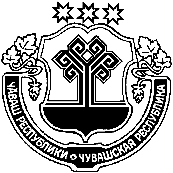 Чувашская РеспубликаМоргаушский районГлава Юнгинского сельского поселенияЙЫШĂНУПОСТАНОВЛЕНИЕ2021 ç.  ноябрěн  16–мĕшĕ  № 3Юнка  сали16 ноября  2021 г. № 3село  ЮнгаО проведении публичных слушаний по проекту решения Собрания депутатов Юнгинского сельского поселения «О бюджете Юнгинского сельскогопоселения Моргаушского района Чувашской Республики на 2022 год иплановый период 2023 и 2024 годов»Чаваш Республики                                                          Муркаш районен Юнка  ял поселенийен                                                             депутачесен Пухаве ЙЫШАНУ13.12.2021 ç. № С-Юнка сали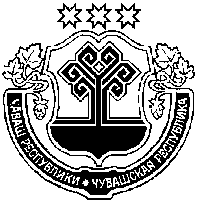 Чувашская Республика  Собрание депутатовЮнгинского  сельского поселенияМоргаушского районаРЕШЕНИЕ13.12.2021 г. № С-с. ЮнгаГлава Юнгинского сельского поселенияМоргаушского района Чувашской Республики                                              Н. Е. КудряшовКод бюджетной классификации РФНаименование доходаБюджет муниципального районаБюджеты поселения1 03 02230 01 0000 110Доходы от уплаты акцизов на дизельное топливо, подлежащие распределению между бюджетами субъектов Российской Федерации и местными бюджетами с учетом установленных дифференцированных нормативов отчислений в местные бюджеты0,02381 03 02240 01 0000 110Доходы от уплаты акцизов на моторные масла для дизельных и (или) карбюраторных (инжекторных) двигателей, подлежащие распределению между бюджетами субъектов Российской Федерации и местными бюджетами с учетом установленных дифференцированных нормативов отчислений в местные бюджеты0,02381 03 02250 01 0000 110Доходы от уплаты акцизов на автомобильный бензин, подлежащие распределению между бюджетами субъектов Российской Федерации и местными бюджетами с учетом установленных дифференцированных нормативов отчислений в местные бюджеты0,02381 03 02260 01 0000110Доходы от уплаты акцизов на прямогонный бензин, подлежащие распределению между бюджетами субъектов Российской Федерации и местными бюджетами с учетом установленных дифференцированных нормативов отчислений в местные бюджеты0,02381 06 01030 10 0000 110Налог на имущество физических лиц, взимаемый по ставкам, применяемым к объектам налогообложения, расположенным в границах сельских поселений1001 06 06033 10 0000 110Земельный налог с организаций, обладающих земельным участком, расположенным в границах сельских  поселений1001 06 06043 10 0000 110Земельный налог с физических лиц, обладающих земельным участком, расположенным в границах сельских поселений1001 08 04020 01 1000 110Государственная пошлина за совершение нотариальных действий должностными лицами органов местного самоуправления, уполномоченными в соответствии с законодательными актами Российской Федерации на совершение нотариальных действий100108 07175 01 1000 110Государственная пошлина за выдачу органом местного самоуправления поселения специального разрешения на движение по автомобильным дорогам транспортных средств, осуществляющих перевозки опасных, тяжеловесных и (или) крупногабаритных грузов, зачисляемая в бюджеты поселения1001 11 05025 10 0000 120Доходы, получаемые в виде арендной платы, а также средства от продажи права на заключение договоров аренды за земли, находящиеся в собственности сельских поселений (за исключением земельных участков муниципальных бюджетных и автономных учреждений)1001 11 05035 10 0000 120Доходы от сдачи в аренду имущества, находящегося в оперативном управлении органов управления сельских поселений и созданных ими учреждений (за исключением имущества муниципальных бюджетных и  автономных учреждений)1001 11 05325 10 0000 120Плата по соглашениям об установлении сервитута, заключенным органами местного самоуправления сельских поселений, государственными или муниципальными предприятиями либо государственными или муниципальными учреждениями в отношении земельных участков, находящихся в собственности сельских поселений1001 11 07015 10 0000 120Доходы от перечисления части прибыли, остающейся после уплаты налогов и иных обязательных платежей муниципальных унитарных предприятий, созданных сельскими поселениями1001 11 08050 10 0000 120Средства, получаемые от передачи имущества, находящегося в собственности сельских поселений (за исключением имущества муниципальных бюджетных и автономных учреждений, а также имущества муниципальных унитарных предприятий, в том числе казенных), в залог, в доверительное управление1001 11 09035 10 0000 120Доходы от эксплуатации и использования имущества автомобильных дорог, находящихся в собственности сельских поселений1001 11 09045 10 0000 120Прочие поступления от использования имущества, находящегося в собственности сельских поселений (за исключением имущества муниципальных бюджетных и автономных учреждений, а также имущества муниципальных унитарных предприятий, в том числе казенных)1001 13 01540 10 0000 130Плата за оказание услуг по присоединению объектов дорожного сервиса к автомобильным дорогам общего пользования местного значения, зачисляемая в бюджеты сельских поселений1001 13 01995 10 0000 130Прочие доходы от оказания платных услуг (работ) получателями средств бюджетов сельских поселений1001 13 02065 10 0000 130Доходы, поступающие в порядке возмещения расходов, понесенных в связи с эксплуатацией имущества сельских поселений1001 13 02995 10 0000 130Прочие доходы от компенсации затрат бюджетов сельских поселений1001 14 01050 10 0000 410Доходы от продажи квартир, находящихся в собственности сельских поселений1001 14 02052 10 0000 410Доходы от реализации имущества, находящегося в оперативном управлении учреждений, находящихся в ведении органов управления сельских поселений (за исключением имущества муниципальных бюджетных и автономных учреждений), в части реализации основных средств по указанному имуществу1001 14 02053 10 0000 410Доходы от реализации иного имущества, находящегося в собственности сельских поселений (за исключением имущества муниципальных бюджетных и автономных учреждений, а также имущества муниципальных унитарных предприятий, в том числе казенных), в части реализации основных средств по указанному имуществу1001 14 02052 10 0000 440Доходы от реализации имущества, находящегося в оперативном управлении учреждений, находящихся в ведении органов управления сельских поселений (за исключением имущества муниципальных бюджетных и автономных учреждений), в части реализации материальных запасов по указанному имуществу1001 14 02053 10 0000 440Доходы от реализации иного имущества, находящегося в собственности сельских поселений (за исключением имущества муниципальных бюджетных и автономных учреждений, а также имущества муниципальных унитарных предприятий, в том числе казенных), в части реализации материальных запасов по указанному имуществу1001 14 04050 10 0000 420Доходы от продажи нематериальных активов, находящихся в собственности сельских поселений1001 14 06013 10 0000 430Доходы от продажи земельных участков, государственная собственность на которые не разграничена и которые расположены в границах  сельских поселений1001 14 06025 10 0000 430Доходы от продажи земельных участков, находящихся в собственности сельских поселений (за исключением земельных участков муниципальных бюджетных и автономных учреждений)1001 14 06325 10 0000 430Плата за увеличение площади земельных участков, находящихся в частной собственности, в результате перераспределения таких земельных участков и земельных участков, находящихся в собственности сельских поселений1001 15 02050 10 0000 140Платежи, взимаемые органами местного самоуправления (организациями) сельских поселений за выполнение определенных функций1001 16 10061 10 0000 140Платежи в целях возмещения убытков, причиненных уклонением от заключения с муниципальным органом сельского поселения (муниципальным казенным учреждением) муниципального контракта, а также иные денежные средства, подлежащие зачислению в бюджет сельского поселения за нарушение законодательства Российской Федерации о контрактной системе в сфере закупок товаров, работ, услуг для обеспечения государственных и муниципальных нужд (за исключением муниципального контракта, финансируемого за счет средств муниципального дорожного фонда)1001 16 10062 10 0000 140Платежи в целях возмещения убытков, причиненных уклонением от заключения с муниципальным органом сельского поселения (муниципальным казенным учреждением) муниципального контракта, финансируемого за счет средств муниципального дорожного фонда, а также иные денежные средства, подлежащие зачислению в бюджет сельского поселения за нарушение законодательства Российской Федерации о контрактной системе в сфере закупок товаров, работ, услуг для обеспечения государственных и муниципальных нужд1001 16 07010 10 0000 140Штрафы, неустойки, пени, уплаченные в случае просрочки исполнения поставщиком (подрядчиком, исполнителем) обязательств, предусмотренных муниципальным контрактом, заключенным муниципальным органом, казенным учреждением сельского поселения1001 16 07090 10 0000 140Иные штрафы, неустойки, пени, уплаченные в соответствии с законом или договором в случае неисполнения или ненадлежащего исполнения обязательств перед муниципальным органом, (муниципальным казенным учреждением) сельского поселения1001 16 10081 10 0000 140Платежи в целях возмещения ущерба при расторжении муниципального контракта, заключенного с муниципальным органом сельского поселения (муниципальным казенным учреждением), в связи с односторонним отказом исполнителя (подрядчика) от его исполнения (за исключением муниципального контракта, финансируемого за счет средств муниципального дорожного фонда)1001 16 10082 10 0000 140Платежи в целях возмещения ущерба при расторжении муниципального контракта, финансируемого за счет средств муниципального дорожного фонда сельского поселения, в связи с односторонним отказом исполнителя (подрядчика) от его исполнения1001 17 01050 10  0000 180Невыясненные поступления, зачисляемые в бюджеты сельских поселений1001 17 05050 10  0000 180Прочие неналоговые доходы бюджетов сельских поселений1002 18 60010 10 0000 150Доходы бюджетов сельских поселений  от возврата остатков субсидий, субвенций и иных межбюджетных трансфертов, имеющих целевое назначение, прошлых лет из бюджетов муниципальных районов1002 18 05010 10 0000 150Доходы бюджетов сельских поселений от возврата бюджетными учреждениями остатков субсидий прошлых лет1002 18 05020 10 0000 150Доходы бюджетов сельских поселений от возврата автономными учреждениями остатков субсидий прошлых лет1002 19 60010 10 0000 150Возврат прочих остатков субсидий, субвенций и иных межбюджетных трансфертов, имеющих целевое назначение, прошлых лет из бюджетов сельских поселений100Код бюджетной классификации Российской ФедерацииКод бюджетной классификации Российской ФедерацииНаименование доходаадминистратора доходовдохода бюджета поселенияНаименование дохода993Администрация Юнгинского сельского поселения Моргаушского района Чувашской РеспубликиАдминистрация Юнгинского сельского поселения Моргаушского района Чувашской Республики9931 08 04020 01 1000 110Государственная пошлина за совершение нотариальных действий должностными лицами органов местного самоуправления, уполномоченными в соответствии с законодательными актами Российской Федерации на совершение нотариальных действий9931 11 05025 10 0000 120Доходы, получаемые в виде арендной платы, а также средства от продажи права на заключение договоров аренды за земли, находящиеся в собственности сельских поселений (за исключением земельных участков муниципальных бюджетных и автономных учреждений)9931 11 05027 10 0000 120Доходы, получаемые в виде арендной платы за земельные участки, расположенные в полосе отвода автомобильных дорог общего пользования местного значения, находящихся в собственности сельских поселений9931 11 05035 10 0000 120Доходы от сдачи в аренду имущества, находящегося в оперативном управлении органов управления сельских поселений и созданных ими учреждений (за исключением имущества муниципальных бюджетных и автономных учреждений)9931 11 05325 10 0000 120Плата по соглашениям об установлении сервитута, заключенным органами местного самоуправления сельских поселений, государственными или муниципальными предприятиями либо государственными или муниципальными учреждениями в отношении земельных участков, находящихся в собственности сельских поселений9931 11 07015 10 0000 120Доходы от перечисления части прибыли, остающейся после уплаты налогов и иных обязательных платежей муниципальных унитарных предприятий, созданных сельскими поселениями9931 11 08050 10 0000 120Средства, получаемые от передачи имущества, находящегося в собственности сельских поселений (за исключением имущества муниципальных бюджетных и автономных учреждений, а также имущества муниципальных унитарных предприятий, в том числе казенных), в залог, в доверительное управление9931 11 09035 10 0000 120Доходы от эксплуатации и использования имущества автомобильных дорог, находящихся в собственности сельских поселений9931 11 09045 10 0000 120Прочие поступления от использования имущества, находящегося в собственности сельских поселений (за исключением имущества муниципальных бюджетных и автономных учреждений, а также имущества муниципальных унитарных предприятий, в том числе казенных)9931 13 01540 10 0000 130Плата за оказание услуг по присоединению объектов дорожного сервиса к автомобильным дорогам общего пользования местного значения, зачисляемая в бюджеты сельских поселений9931 13 01995 10 0000 130Прочие доходы от оказания платных услуг (работ) получателями средств бюджетов сельских поселений9931 13 02065 10 0000 130Доходы, поступающие в порядке возмещения расходов, понесенных в связи с эксплуатацией имущества сельских поселений9931 13 02995 10 0000 130Прочие доходы от компенсации затрат бюджетов сельских поселений9931 14 01050 10 0000 410Доходы от продажи квартир, находящихся в собственности сельских поселений9931 14 02052 10 0000 410Доходы от реализации имущества, находящегося в оперативном управлении учреждений, находящихся в ведении органов управления сельских поселений (за исключением имущества муниципальных бюджетных и автономных учреждений), в части реализации основных средств по указанному имуществу9931 14 02053 10 0000 410Доходы от реализации иного имущества, находящегося в собственности сельских поселений (за исключением имущества муниципальных бюджетных и автономных учреждений, а также имущества муниципальных унитарных предприятий, в том числе казенных), в части реализации основных средств по указанному имуществу9931 14 02052 10 0000 440Доходы от реализации имущества, находящегося в оперативном управлении учреждений, находящихся в ведении органов управления сельских поселений (за исключением имущества муниципальных бюджетных и автономных учреждений), в части реализации материальных запасов по указанному имуществу9931 14 02053 10 0000 440Доходы от реализации иного имущества, находящегося в собственности сельских поселений (за исключением имущества муниципальных бюджетных и автономных учреждений, а также имущества муниципальных унитарных предприятий, в том числе казенных), в части реализации материальных запасов по указанному имуществу9931 14 04050 10 0000 420Доходы от продажи нематериальных активов, находящихся в собственности сельских поселений993114 06025 10 0000 430Доходы от продажи земельных участков, находящихся в собственности сельских поселений (за исключением земельных участков муниципальных бюджетных и автономных учреждений)993114 06325 10 0000 430Плата за увеличение площади земельных участков, находящихся в частной собственности, в результате перераспределения таких земельных участков и земельных участков, находящихся в собственности сельских поселений9931 15 02050 10 0000 140Платежи, взимаемые органами местного самоуправления (организациями) сельских поселений за выполнение определенных функций9931 16 10061 10 0000 140Платежи в целях возмещения убытков, причиненных уклонением от заключения с муниципальным органом сельского поселения (муниципальным казенным учреждением) муниципального контракта, а также иные денежные средства, подлежащие зачислению в бюджет сельского поселения за нарушение законодательства Российской Федерации о контрактной системе в сфере закупок товаров, работ, услуг для обеспечения государственных и муниципальных нужд (за исключением муниципального контракта, финансируемого за счет средств муниципального дорожного фонда)9931 16 10062 10 0000 140Платежи в целях возмещения убытков, причиненных уклонением от заключения с муниципальным органом сельского поселения (муниципальным казенным учреждением) муниципального контракта, финансируемого за счет средств муниципального дорожного фонда, а также иные денежные средства, подлежащие зачислению в бюджет сельского поселения за нарушение законодательства Российской Федерации о контрактной системе в сфере закупок товаров, работ, услуг для обеспечения государственных и муниципальных нужд9931 16 07010 10 0000 140Штрафы, неустойки, пени, уплаченные в случае просрочки исполнения поставщиком (подрядчиком, исполнителем) обязательств, предусмотренных муниципальным контрактом, заключенным муниципальным органом, казенным учреждением сельского поселения9931 16 07090 10 0000 140Иные штрафы, неустойки, пени, уплаченные в соответствии с законом или договором в случае неисполнения или ненадлежащего исполнения обязательств перед муниципальным органом, (муниципальным казенным учреждением) сельского поселения9931 16 10081 10 0000 140Платежи в целях возмещения ущерба при расторжении муниципального контракта, заключенного с муниципальным органом сельского поселения (муниципальным казенным учреждением), в связи с односторонним отказом исполнителя (подрядчика) от его исполнения (за исключением муниципального контракта, финансируемого за счет средств муниципального дорожного фонда)9931 16 10082 10 0000 140Платежи в целях возмещения ущерба при расторжении муниципального контракта, финансируемого за счет средств муниципального дорожного фонда сельского поселения, в связи с односторонним отказом исполнителя (подрядчика) от его исполнения9931 17 01050 10 0000 180Невыясненные поступления, зачисляемые в бюджеты сельских поселений9931 17 05050 10 0000 180Прочие неналоговые доходы бюджетов сельских поселений9932 02 15001 10 0000 150Дотации бюджетам сельских поселений на выравнивание бюджетной обеспеченности9932 02 15002 10 0000 150Дотации бюджетам сельских поселений на поддержку мер по обеспечению сбалансированности бюджетов9932 02 15009 10 0000 150Дотации бюджетам сельских поселений  на частичную компенсацию дополнительных расходов на повышение оплаты труда работников бюджетной сферы9932 02 19999 10 0000 150Прочие дотации бюджетам сельских поселений9932 02 20051 10 0000 150Субсидии бюджетам сельских поселений на реализацию федеральных целевых программ9932 02 20077 10 0000 150Субсидии бюджетам сельских поселений на софинансирование капитальных вложений в объекты муниципальной собственности9932 02 20216 10 0000 150Субсидии бюджетам сельских поселений на осуществление дорожной деятельности в отношении автомобильных дорог общего пользования, а также капитального ремонта и ремонта дворовых территорий многоквартирных домов, проездов к дворовым территориям многоквартирных домов населенных пунктов 9932 02 25467 10 0000 150Субсидии бюджетам сельских поселений на обеспечение развития и укрепления материально-технической базы домов культуры в населенных пунктах с числом жителей до 50 тысяч человек9932 02 25555 10 0000 150Субсидии бюджетам сельских поселений на поддержку государственных программ субъектов Российской Федерации и муниципальных программ формирования современной городской среды9932 02 25558 10 0000 150Субсидии бюджетам сельских поселений на обеспечение развития и укрепления материально-технической базы муниципальных домов культуры, поддержку творческой деятельности муниципальных театров в городах с численностью населения до 300 тысяч человек9932 02 29999 10 0000 150Прочие субсидии бюджетам сельских поселений9932 02 30024 10 0000 150Субвенции бюджетам сельских поселений на выполнение передаваемых полномочий  субъектов Российской Федерации9932 02 35118 10 0000 150Субвенции бюджетам сельских поселений на осуществление первичного воинского учета на территориях, где отсутствуют военные комиссариаты9932 02 39998 10 0000 150Единая субвенция бюджетам сельских поселений9932 02 39999 10 0000 150Прочие субвенции бюджетам сельских поселений9932 02 49999 10 0000 150Прочие межбюджетные трансферты, передаваемые бюджетам сельских поселений9932 07 05020 10 0000 150Поступления от денежных пожертвований, представляемых физическими лицами получателям средств бюджетов сельских поселений993 2 07 05030 10 0000 150Прочие безвозмездные поступления в бюджеты сельских поселений9932 18 60010 10 0000 150Доходы бюджетов сельских поселений от возврата остатков субсидий, субвенций и иных межбюджетных трансфертов, имеющих целевое назначение, прошлых лет из бюджетов муниципальных районов9932 18 60020 10 0000 150Доходы бюджетов сельских поселений от возврата остатков субсидий, субвенций и иных межбюджетных трансфертов, имеющих целевое назначение, прошлых лет из бюджетов государственных внебюджетных фондов9932 18 05010 10 0000 150Доходы бюджетов сельских поселений от возврата бюджетными учреждениями остатков субсидий прошлых лет9932 18 05020 10 0000 150Доходы бюджетов сельских поселений от возврата автономными учреждениями остатков субсидий прошлых лет9932 18 05030 10 0000 150Доходы бюджетов сельских поселений от возврата иными организациями  остатков субсидий прошлых лет9932 19 60010 10 0000 150Возврат прочих остатков субсидий, субвенций и иных межбюджетных трансфертов, имеющих целевое назначение, прошлых лет из бюджетов сельских поселенийПеречень главных администраторов источников финансирования дефицита  бюджета Юнгинского сельского поселения Моргаушского района Чувашской Республики Перечень главных администраторов источников финансирования дефицита  бюджета Юнгинского сельского поселения Моргаушского района Чувашской Республики Перечень главных администраторов источников финансирования дефицита  бюджета Юнгинского сельского поселения Моргаушского района Чувашской Республики 992Финансовый отдел администрации Моргаушского района Чувашской РеспубликиФинансовый отдел администрации Моргаушского района Чувашской Республики992 01 01 00 00 10 0000 710Размещение муниципальных ценных бумаг сельских поселений, номинальная стоимость которых указана в валюте Российской Федерации 99201 02 00 00 10 0000 710 Получение кредитов от кредитных организаций бюджетами сельских поселений в валюте Российской Федерации99201 03 01 00 10 0000 710Получение кредитов от других бюджетов бюджетной системы Российской Федерации бюджетами сельских поселений в валюте Российской Федерации99201 03 01 00 10 0000 810Погашение бюджетами сельских поселений кредитов от других бюджетов бюджетной системы Российской Федерации в валюте Российской Федерации99201 05 02 01 10 0000 510Увеличение прочих остатков денежных средств бюджетов сельских поселений99201 05 02 01 10 0000 610Уменьшение прочих остатков денежных средств бюджетов сельских поселений99201 06 01 00 10 0000 630Средства от продажи акций и иных форм участия в капитале, находящихся в  собственности сельских поселений99201 06 04 01 10 0000 810Исполнение муниципальных гарантий сельских поселений в валюте Российской Федерации в случае, если исполнение гарантом муниципальных гарантий ведет к возникновению права  регрессного требования гаранта к принципалу либо обусловлено уступкой гаранту прав требования бенефициара к принципалу                                          Приложение 4                                          Приложение 4к решению Собрания депутатов Юнгинскогок решению Собрания депутатов Юнгинскогосельского поселения Моргаушского районасельского поселения Моргаушского районаЧувашской Республики от    .   .2021 г. № С-    Чувашской Республики от    .   .2021 г. № С-    «О бюджете Юнгинского сельского поселения«О бюджете Юнгинского сельского поселенияМоргаушского района Чувашской РеспубликиМоргаушского района Чувашской Республикина 2022 год и плановый период 2023 и 2024 годов»на 2022 год и плановый период 2023 и 2024 годов»Прогнозируемые объемы доходов бюджета Юнгинского сельского поселения Моргаушского района Чувашской Республики на 2022 годПрогнозируемые объемы доходов бюджета Юнгинского сельского поселения Моргаушского района Чувашской Республики на 2022 годПрогнозируемые объемы доходов бюджета Юнгинского сельского поселения Моргаушского района Чувашской Республики на 2022 годКод бюджетной классификации Наименование доходаСумма на 2022 год, руб.ВСЕГО ДОХОДОВ6 421,910000000000000000      НАЛОГОВЫЕ И НЕНАЛОГОВЫЕ ДОХОДЫ2 622,8НАЛОГОВЫЕ ДОХОДЫ2 252,810100000000000000        НАЛОГИ НА ПРИБЫЛЬ, ДОХОДЫ126,010102000010000110Налог на доходы физических лиц 126,010300000000000000        НАЛОГИ НА ТОВАРЫ (РАБОТЫ, УСЛУГИ), РЕАЛИЗУЕМЫЕ НА ТЕРРИТОРИИ РОССИЙСКОЙ ФЕДЕРАЦИИ675,810302000010000110Акцизы по подакцизным товарам (продукции), производимым на территории Российской Федерации675,810500000000000000        НАЛОГИ НА СОВОКУПНЫЙ ДОХОД50,010503000010000110Единый сельскохозяйственный налог50,010600000000000000        НАЛОГИ НА ИМУЩЕСТВО1 393,010601000000000110Налог на имущество физических лиц433,010606000000000110Земельный налог 960,010800000000000000        ГОСУДАРСТВЕННАЯ ПОШЛИНА8,0НЕНАЛОГОВЫЕ ДОХОДЫ370,011100000000000000        ДОХОДЫ ОТ ИСПОЛЬЗОВАНИЯ ИМУЩЕСТВА, НАХОДЯЩЕГОСЯ В ГОСУДАРСТВЕННОЙ И МУНИЦИПАЛЬНОЙ СОБСТВЕННОСТИ350,011105025100000120Доходы, получаемые в виде арендной платы, а также средства от продажи права на заключение договоров аренды за земли, находящиеся в собственности сельских поселений (за исключением земельных участков муниципальных бюджетных и автономных учреждений)320,011105035100000120Доходы, получаемые в виде арендной либо иной платы за передачу в возмездное пользование государственного и муниципального имущества (за исключением имущества бюджетных и автономных учреждений, а также имущества государственных и муниципальных унитарных предприятий, в том числе казенных)30,011300000000000000ДОХОДЫ ОТ ОКАЗАНИЯ ПЛАТНЫХ УСЛУГ И КОМПЕНСАЦИИ ЗАТРАТ ГОСУДАРСТВА20,020000000000000000      БЕЗВОЗМЕЗДНЫЕ ПОСТУПЛЕНИЯ3 799,120200000000000000      БЕЗВОЗМЕЗДНЫЕ ПОСТУПЛЕНИЯ ОТ ДРУГИХ БЮДЖЕТОВ БЮДЖЕТНОЙ СИСТЕМЫ РОССИЙСКОЙ ФЕДЕРАЦИИ3 799,120210000000000151          Дотации бюджетам бюджетной системы Российской Федерации2 417,420215001000000151Дотации на выравнивание бюджетной обеспеченности2 417,420215002000000151Дотации бюджетам на поддержку мер по обеспечению сбалансированности бюджетов0,020220000000000151          Субсидии бюджетам бюджетной системы Российской Федерации (межбюджетные субсидии)1 272,820230000000000151          Субвенции бюджетам бюджетной системы Российской Федерации108,9                                          Приложение 5                                          Приложение 5                                          Приложение 5                                          Приложение 5                                          Приложение 5                                          Приложение 5                                          Приложение 5                                          Приложение 5                                          Приложение 5                                          Приложение 5                                          Приложение 5                                          Приложение 5                                          Приложение 5                                          Приложение 5к решению Собрания депутатов Юнгинскогок решению Собрания депутатов Юнгинскогок решению Собрания депутатов Юнгинскогок решению Собрания депутатов Юнгинскогок решению Собрания депутатов Юнгинскогок решению Собрания депутатов Юнгинскогок решению Собрания депутатов Юнгинскогосельского поселения Моргаушского районасельского поселения Моргаушского районасельского поселения Моргаушского районасельского поселения Моргаушского районасельского поселения Моргаушского районасельского поселения Моргаушского районасельского поселения Моргаушского районаЧувашской Республики от    .     .2021 г. № С- Чувашской Республики от    .     .2021 г. № С- Чувашской Республики от    .     .2021 г. № С- Чувашской Республики от    .     .2021 г. № С- Чувашской Республики от    .     .2021 г. № С- Чувашской Республики от    .     .2021 г. № С- Чувашской Республики от    .     .2021 г. № С- «О бюджете Юнгинского сельского поселения«О бюджете Юнгинского сельского поселения«О бюджете Юнгинского сельского поселения«О бюджете Юнгинского сельского поселения«О бюджете Юнгинского сельского поселения«О бюджете Юнгинского сельского поселения«О бюджете Юнгинского сельского поселенияМоргаушского района Чувашской РеспубликиМоргаушского района Чувашской РеспубликиМоргаушского района Чувашской РеспубликиМоргаушского района Чувашской РеспубликиМоргаушского района Чувашской РеспубликиМоргаушского района Чувашской РеспубликиМоргаушского района Чувашской РеспубликиПрогнозируемые объемы доходов бюджета Юнгинского сельского поселения Моргаушского района Чувашской Республики на 2023 и 2024 годыПрогнозируемые объемы доходов бюджета Юнгинского сельского поселения Моргаушского района Чувашской Республики на 2023 и 2024 годыПрогнозируемые объемы доходов бюджета Юнгинского сельского поселения Моргаушского района Чувашской Республики на 2023 и 2024 годыПрогнозируемые объемы доходов бюджета Юнгинского сельского поселения Моргаушского района Чувашской Республики на 2023 и 2024 годыПрогнозируемые объемы доходов бюджета Юнгинского сельского поселения Моргаушского района Чувашской Республики на 2023 и 2024 годыПрогнозируемые объемы доходов бюджета Юнгинского сельского поселения Моргаушского района Чувашской Республики на 2023 и 2024 годыПрогнозируемые объемы доходов бюджета Юнгинского сельского поселения Моргаушского района Чувашской Республики на 2023 и 2024 годыПрогнозируемые объемы доходов бюджета Юнгинского сельского поселения Моргаушского района Чувашской Республики на 2023 и 2024 годыПрогнозируемые объемы доходов бюджета Юнгинского сельского поселения Моргаушского района Чувашской Республики на 2023 и 2024 годыКод бюджетной классификации Код бюджетной классификации Наименование доходаСумма на 2023 год, руб.Сумма на 2023 год, руб.Сумма на 2023 год, руб.Сумма на 2024 год, руб.Сумма на 2024 год, руб.Сумма на 2024 год, руб.ВСЕГО ДОХОДОВВСЕГО ДОХОДОВ5 944,05 944,05 944,05 875,65 875,65 875,61000000000000000010000000000000000      НАЛОГОВЫЕ И НЕНАЛОГОВЫЕ ДОХОДЫ2 775,32 775,32 775,32 814,62 814,62 814,6НАЛОГОВЫЕ ДОХОДЫ2 260,32 260,32 260,32 299,62 299,62 299,61010000000000000010100000000000000        НАЛОГИ НА ПРИБЫЛЬ, ДОХОДЫ133,2133,2133,2141,9141,9141,91010200001000011010102000010000110Налог на доходы физических лиц 133,2133,2133,2141,9141,9141,91030000000000000010300000000000000        НАЛОГИ НА ТОВАРЫ (РАБОТЫ, УСЛУГИ), РЕАЛИЗУЕМЫЕ НА ТЕРРИТОРИИ РОССИЙСКОЙ ФЕДЕРАЦИИ676,1676,1676,1706,7706,7706,71030200001000011010302000010000110Акцизы по подакцизным товарам (продукции), производимым на территории Российской Федерации676,1676,1676,1706,7706,7706,71050000000000000010500000000000000        НАЛОГИ НА СОВОКУПНЫЙ ДОХОД50,050,050,050,050,050,01050300001000011010503000010000110Единый сельскохозяйственный налог50,050,050,050,050,050,01060000000000000010600000000000000        НАЛОГИ НА ИМУЩЕСТВО1 393,01 393,01 393,01 393,01 393,01 393,01060100000000011010601000000000110Налог на имущество физических лиц433,0433,0433,0433,0433,0433,01060600000000011010606000000000110Земельный налог 960,0960,0960,0960,0960,0960,01080000000000000010800000000000000        ГОСУДАРСТВЕННАЯ ПОШЛИНА8,08,08,08,08,08,0НЕНАЛОГОВЫЕ ДОХОДЫ515,0515,0515,0515,0515,0515,01110000000000000011100000000000000        ДОХОДЫ ОТ ИСПОЛЬЗОВАНИЯ ИМУЩЕСТВА, НАХОДЯЩЕГОСЯ В ГОСУДАРСТВЕННОЙ И МУНИЦИПАЛЬНОЙ СОБСТВЕННОСТИ485,0485,0485,0485,0485,0485,01110502510000012011105025100000120Доходы, получаемые в виде арендной платы, а также средства от продажи права на заключение договоров аренды за земли, находящиеся в собственности сельских поселений (за исключением земельных участков муниципальных бюджетных и автономных учреждений)450,0450,0450,0450,0450,0450,01110503510000012011105035100000120Доходы, получаемые в виде арендной либо иной платы за передачу в возмездное пользование государственного и муниципального имущества (за исключением имущества бюджетных и автономных учреждений, а также имущества государственных и муниципальных унитарных предприятий, в том числе казенных)35,035,035,035,035,035,01130000000000000011300000000000000ДОХОДЫ ОТ ОКАЗАНИЯ ПЛАТНЫХ УСЛУГ И КОМПЕНСАЦИИ ЗАТРАТ ГОСУДАРСТВА30,030,030,030,030,030,02000000000000000020000000000000000      БЕЗВОЗМЕЗДНЫЕ ПОСТУПЛЕНИЯ3 168,73 168,73 168,73 061,03 061,03 061,02020000000000000020200000000000000      БЕЗВОЗМЕЗДНЫЕ ПОСТУПЛЕНИЯ ОТ ДРУГИХ БЮДЖЕТОВ БЮДЖЕТНОЙ СИСТЕМЫ РОССИЙСКОЙ ФЕДЕРАЦИИ3 168,73 168,73 168,73 061,03 061,03 061,02021000000000015120210000000000151          Дотации бюджетам бюджетной системы Российской Федерации1 783,01 783,01 783,01 670,51 670,51 670,52021500100000015120215001000000151Дотации на выравнивание бюджетной обеспеченности1 783,01 783,01 783,01 670,51 670,51 670,52021500200000015120215002000000151Дотации бюджетам на поддержку мер по обеспечению сбалансированности бюджетов0,00,00,00,00,00,02022000000000015120220000000000151          Субсидии бюджетам бюджетной системы Российской Федерации (межбюджетные субсидии)1 272,81 272,81 272,81 272,81 272,81 272,82023000000000015120230000000000151          Субвенции бюджетам бюджетной системы Российской Федерации112,9112,9112,9117,7117,7117,7Приложение 6к решению Собрания депутатов Юнгинскогосельского поселения Моргаушского района Чувашской Республики от ..2021 г. № С-«О бюджете Юнгинского сельского поселенияМоргаушского района Чувашской Республикина 2022 год и плановый период 2023 и 2024 годов»Приложение 6к решению Собрания депутатов Юнгинскогосельского поселения Моргаушского района Чувашской Республики от ..2021 г. № С-«О бюджете Юнгинского сельского поселенияМоргаушского района Чувашской Республикина 2022 год и плановый период 2023 и 2024 годов»Приложение 6к решению Собрания депутатов Юнгинскогосельского поселения Моргаушского района Чувашской Республики от ..2021 г. № С-«О бюджете Юнгинского сельского поселенияМоргаушского района Чувашской Республикина 2022 год и плановый период 2023 и 2024 годов»Приложение 6к решению Собрания депутатов Юнгинскогосельского поселения Моргаушского района Чувашской Республики от ..2021 г. № С-«О бюджете Юнгинского сельского поселенияМоргаушского района Чувашской Республикина 2022 год и плановый период 2023 и 2024 годов»Приложение 6к решению Собрания депутатов Юнгинскогосельского поселения Моргаушского района Чувашской Республики от ..2021 г. № С-«О бюджете Юнгинского сельского поселенияМоргаушского района Чувашской Республикина 2022 год и плановый период 2023 и 2024 годов»Приложение 6к решению Собрания депутатов Юнгинскогосельского поселения Моргаушского района Чувашской Республики от ..2021 г. № С-«О бюджете Юнгинского сельского поселенияМоргаушского района Чувашской Республикина 2022 год и плановый период 2023 и 2024 годов»Распределениебюджетных ассигнований по разделам, подразделам, целевым статьям(муниципальным программам Моргаушского района Чувашской Республикии не программным направлениям деятельности) игруппам (группам и подгруппам) видов расходов классификации расходовбюджета Юнгинского сельского поселения Моргаушского районаЧувашской Республики на 2022 годРаспределениебюджетных ассигнований по разделам, подразделам, целевым статьям(муниципальным программам Моргаушского района Чувашской Республикии не программным направлениям деятельности) игруппам (группам и подгруппам) видов расходов классификации расходовбюджета Юнгинского сельского поселения Моргаушского районаЧувашской Республики на 2022 годРаспределениебюджетных ассигнований по разделам, подразделам, целевым статьям(муниципальным программам Моргаушского района Чувашской Республикии не программным направлениям деятельности) игруппам (группам и подгруппам) видов расходов классификации расходовбюджета Юнгинского сельского поселения Моргаушского районаЧувашской Республики на 2022 годРаспределениебюджетных ассигнований по разделам, подразделам, целевым статьям(муниципальным программам Моргаушского района Чувашской Республикии не программным направлениям деятельности) игруппам (группам и подгруппам) видов расходов классификации расходовбюджета Юнгинского сельского поселения Моргаушского районаЧувашской Республики на 2022 годРаспределениебюджетных ассигнований по разделам, подразделам, целевым статьям(муниципальным программам Моргаушского района Чувашской Республикии не программным направлениям деятельности) игруппам (группам и подгруппам) видов расходов классификации расходовбюджета Юнгинского сельского поселения Моргаушского районаЧувашской Республики на 2022 годРаспределениебюджетных ассигнований по разделам, подразделам, целевым статьям(муниципальным программам Моргаушского района Чувашской Республикии не программным направлениям деятельности) игруппам (группам и подгруппам) видов расходов классификации расходовбюджета Юнгинского сельского поселения Моргаушского районаЧувашской Республики на 2022 год(тыс. рублей)(тыс. рублей)(тыс. рублей)(тыс. рублей)(тыс. рублей)(тыс. рублей)НаименованиеНаименованиеРазделПодразделЦелевая статья (муниципальные программы)Группа(группа и подгруппа) вида расходовСумма1123456ВсегоВсего6 421,9Общегосударственные вопросыОбщегосударственные вопросы011 573,0Функционирование Правительства Российской Федерации, высших исполнительных органов государственной власти субъектов Российской Федерации, местных администрацийФункционирование Правительства Российской Федерации, высших исполнительных органов государственной власти субъектов Российской Федерации, местных администраций01041 558,7Муниципальная программа "Управление общественными финансами и муниципальным долгом" Муниципальная программа "Управление общественными финансами и муниципальным долгом" 0104Ч4000000001 558,7Обеспечение реализации муниципальной программы "Управление общественными финансами и муниципальным долгом"Обеспечение реализации муниципальной программы "Управление общественными финансами и муниципальным долгом"0104Ч4Э00000001 558,7Основное мероприятие "Общепрограммные расходы"Основное мероприятие "Общепрограммные расходы"0104Ч4Э01000001 558,7Обеспечение функций муниципальных органовОбеспечение функций муниципальных органов0104Ч4Э01002001 558,7Расходы на выплаты персоналу в целях обеспечения выполнения функций государственными (муниципальными) органами, казенными учреждениями, органами управления государственными внебюджетными фондамиРасходы на выплаты персоналу в целях обеспечения выполнения функций государственными (муниципальными) органами, казенными учреждениями, органами управления государственными внебюджетными фондами0104Ч4Э01002001001 244,5Расходы на выплаты персоналу государственных (муниципальных) органовРасходы на выплаты персоналу государственных (муниципальных) органов0104Ч4Э01002001201 244,5Закупка товаров, работ и услуг для обеспечения государственных (муниципальных) нуждЗакупка товаров, работ и услуг для обеспечения государственных (муниципальных) нужд0104Ч4Э0100200200297,9Иные закупки товаров, работ и услуг для обеспечения государственных (муниципальных) нуждИные закупки товаров, работ и услуг для обеспечения государственных (муниципальных) нужд0104Ч4Э0100200240297,9Иные бюджетные ассигнованияИные бюджетные ассигнования0104Ч4Э010020080016,3Уплата налогов, сборов и иных платежейУплата налогов, сборов и иных платежей0104Ч4Э010020085016,3Резервные фондыРезервные фонды011110,0Муниципальная программа "Управление общественными финансами и муниципальным долгом" Муниципальная программа "Управление общественными финансами и муниципальным долгом" 0111Ч40000000010,0Подпрограмма "Совершенствование бюджетной политики и обеспечение сбалансированности бюджета" муниципальной программы "Управление общественными финансами и муниципальным долгом"Подпрограмма "Совершенствование бюджетной политики и обеспечение сбалансированности бюджета" муниципальной программы "Управление общественными финансами и муниципальным долгом"0111Ч41000000010,0Основное мероприятие "Развитие бюджетного планирования, формирование бюджета муниципального образования на очередной финансовый год и плановый период"Основное мероприятие "Развитие бюджетного планирования, формирование бюджета муниципального образования на очередной финансовый год и плановый период"0111Ч41010000010,0Резервный фонд администрации муниципального образования Чувашской РеспубликиРезервный фонд администрации муниципального образования Чувашской Республики0111Ч41017343010,0Иные бюджетные ассигнованияИные бюджетные ассигнования0111Ч41017343080010,0Резервные средстваРезервные средства0111Ч41017343087010,0Другие общегосударственные вопросыДругие общегосударственные вопросы01134,3Муниципальная программа "Управление общественными финансами и муниципальным долгом" Муниципальная программа "Управление общественными финансами и муниципальным долгом" 0113Ч4000000004,3Подпрограмма "Совершенствование бюджетной политики и обеспечение сбалансированности бюджета" муниципальной программы "Управление общественными финансами и муниципальным долгом"Подпрограмма "Совершенствование бюджетной политики и обеспечение сбалансированности бюджета" муниципальной программы "Управление общественными финансами и муниципальным долгом"0113Ч4100000004,3Основное мероприятие "Организация исполнения и подготовка отчетов об исполнении муниципального бюджета, осуществление внутреннего  финансового контроля за использованием бюджетных средств"Основное мероприятие "Организация исполнения и подготовка отчетов об исполнении муниципального бюджета, осуществление внутреннего  финансового контроля за использованием бюджетных средств"0113Ч4103000004,3Прочие выплаты по обязательствам муниципального образования Чувашской Республики Прочие выплаты по обязательствам муниципального образования Чувашской Республики 0113Ч4103734504,3Иные бюджетные ассигнованияИные бюджетные ассигнования0113Ч4103734508004,3Уплата налогов, сборов и иных платежейУплата налогов, сборов и иных платежей0113Ч4103734508504,3Национальная оборонаНациональная оборона02108,9Мобилизационная и вневойсковая подготовкаМобилизационная и вневойсковая подготовка0203108,9Муниципальная программа "Управление общественными финансами и муниципальным долгом" Муниципальная программа "Управление общественными финансами и муниципальным долгом" 0203Ч400000000108,9Подпрограмма "Совершенствование бюджетной политики и обеспечение сбалансированности бюджета" муниципальной программы "Управление общественными финансами и муниципальным долгом"Подпрограмма "Совершенствование бюджетной политики и обеспечение сбалансированности бюджета" муниципальной программы "Управление общественными финансами и муниципальным долгом"0203Ч410000000108,9Основное мероприятие "Осуществление мер финансовой поддержки бюджетов муниципальных районов, городских округов и поселений, направленных на обеспечение их сбалансированности и повышение уровня бюджетной обеспеченности"Основное мероприятие "Осуществление мер финансовой поддержки бюджетов муниципальных районов, городских округов и поселений, направленных на обеспечение их сбалансированности и повышение уровня бюджетной обеспеченности"0203Ч410400000108,9Осуществление первичного воинского учета на территориях, где отсутствуют военные комиссариаты, за счет субвенции, предоставляемой из федерального бюджетаОсуществление первичного воинского учета на территориях, где отсутствуют военные комиссариаты, за счет субвенции, предоставляемой из федерального бюджета0203Ч410451180108,9Расходы на выплаты персоналу в целях обеспечения выполнения функций государственными (муниципальными) органами, казенными учреждениями, органами управления государственными внебюджетными фондамиРасходы на выплаты персоналу в целях обеспечения выполнения функций государственными (муниципальными) органами, казенными учреждениями, органами управления государственными внебюджетными фондами0203Ч410451180100100,5Расходы на выплаты персоналу государственных (муниципальных) органовРасходы на выплаты персоналу государственных (муниципальных) органов0203Ч410451180120100,5Закупка товаров, работ и услуг для обеспечения государственных (муниципальных) нуждЗакупка товаров, работ и услуг для обеспечения государственных (муниципальных) нужд0203Ч4104511802008,4Иные закупки товаров, работ и услуг для обеспечения государственных (муниципальных) нуждИные закупки товаров, работ и услуг для обеспечения государственных (муниципальных) нужд0203Ч4104511802408,4Национальная безопасность и правоохранительная деятельностьНациональная безопасность и правоохранительная деятельность03332,0Гражданская оборонаГражданская оборона030938,0Муниципальная программа  "Повышение безопасности жизнедеятельности населения и территорий Чувашской Республики" Муниципальная программа  "Повышение безопасности жизнедеятельности населения и территорий Чувашской Республики" 0309Ц80000000038,0Подпрограмма "Защита населения и территорий от чрезвычайных ситуаций природного и техногенного характера, обеспечение пожарной безопасности и безопасности населения на водных объектах на территории Чувашской Республики"  муниципальной программы "Повышение безопасности жизнедеятельности населения и территорий Чувашской Республики"Подпрограмма "Защита населения и территорий от чрезвычайных ситуаций природного и техногенного характера, обеспечение пожарной безопасности и безопасности населения на водных объектах на территории Чувашской Республики"  муниципальной программы "Повышение безопасности жизнедеятельности населения и территорий Чувашской Республики"0309Ц81000000038,0Основное мероприятие "Обеспечение деятельности муниципальных учреждений, реализующих мероприятия по обеспечению безопасности и защиты населения и территорий от чрезвычайных ситуаций"Основное мероприятие "Обеспечение деятельности муниципальных учреждений, реализующих мероприятия по обеспечению безопасности и защиты населения и территорий от чрезвычайных ситуаций"0309Ц81020000038,0Обеспечение деятельности муниципальных учреждений, реализующих мероприятия по обеспечению безопасности и защиты населения и территорий Чувашской Республики от чрезвычайных ситуацийОбеспечение деятельности муниципальных учреждений, реализующих мероприятия по обеспечению безопасности и защиты населения и территорий Чувашской Республики от чрезвычайных ситуаций0309Ц81027003038,0Закупка товаров, работ и услуг для обеспечения государственных (муниципальных) нуждЗакупка товаров, работ и услуг для обеспечения государственных (муниципальных) нужд0309Ц81027003020038,0Иные закупки товаров, работ и услуг для обеспечения государственных (муниципальных) нуждИные закупки товаров, работ и услуг для обеспечения государственных (муниципальных) нужд0309Ц81027003024038,0Защита населения и территории от чрезвычайных ситуаций природного и техногенного характера, пожарная безопасностьЗащита населения и территории от чрезвычайных ситуаций природного и техногенного характера, пожарная безопасность0310292,0Муниципальная программа  "Повышение безопасности жизнедеятельности населения и территорий Чувашской Республики" Муниципальная программа  "Повышение безопасности жизнедеятельности населения и территорий Чувашской Республики" 0310Ц800000000292,0Подпрограмма "Защита населения и территорий от чрезвычайных ситуаций природного и техногенного характера, обеспечение пожарной безопасности и безопасности населения на водных объектах на территории Чувашской Республики"  муниципальной программы "Повышение безопасности жизнедеятельности населения и территорий Чувашской Республики"Подпрограмма "Защита населения и территорий от чрезвычайных ситуаций природного и техногенного характера, обеспечение пожарной безопасности и безопасности населения на водных объектах на территории Чувашской Республики"  муниципальной программы "Повышение безопасности жизнедеятельности населения и территорий Чувашской Республики"0310Ц810000000292,0Основное мероприятие "Развитие гражданской обороны, повышение уровня готовности территориальной подсистемы Чувашской Республики единой государственной системы предупреждения и ликвидации чрезвычайных ситуаций к оперативному реагированию на чрезвычайные ситуации, пожары и происшествия на водных объектах"Основное мероприятие "Развитие гражданской обороны, повышение уровня готовности территориальной подсистемы Чувашской Республики единой государственной системы предупреждения и ликвидации чрезвычайных ситуаций к оперативному реагированию на чрезвычайные ситуации, пожары и происшествия на водных объектах"0310Ц810400000292,0Мероприятия по обеспечению пожарной безопасности муниципальных объектов Мероприятия по обеспечению пожарной безопасности муниципальных объектов 0310Ц810470280292,0Закупка товаров, работ и услуг для обеспечения государственных (муниципальных) нуждЗакупка товаров, работ и услуг для обеспечения государственных (муниципальных) нужд0310Ц810470280200286,0Иные закупки товаров, работ и услуг для обеспечения государственных (муниципальных) нуждИные закупки товаров, работ и услуг для обеспечения государственных (муниципальных) нужд0310Ц810470280240286,0Иные бюджетные ассигнованияИные бюджетные ассигнования0310Ц8104702808006,0Уплата налогов, сборов и иных платежейУплата налогов, сборов и иных платежей0310Ц8104702808506,0Другие вопросы в области национальной безопасности и правоохранительной деятельностиДругие вопросы в области национальной безопасности и правоохранительной деятельности03142,0Муниципальная программа  "Повышение безопасности жизнедеятельности населения и территорий Чувашской Республики" Муниципальная программа  "Повышение безопасности жизнедеятельности населения и территорий Чувашской Республики" 0314Ц8000000002,0Подпрограмма "Профилактика терроризма и экстремистской деятельности в Чувашской Республике"муниципальной программы "Повышение безопасности жизнедеятельности населения и территорий Чувашской Республики"Подпрограмма "Профилактика терроризма и экстремистской деятельности в Чувашской Республике"муниципальной программы "Повышение безопасности жизнедеятельности населения и территорий Чувашской Республики"0314Ц8300000002,0Основное мероприятие "Информационная работа по профилактике терроризма и экстремистской деятельности"Основное мероприятие "Информационная работа по профилактике терроризма и экстремистской деятельности"0314Ц8304000002,0Приобретение (изготовление) информационных материаловПриобретение (изготовление) информационных материалов0314Ц8304760302,0Закупка товаров, работ и услуг для обеспечения государственных (муниципальных) нуждЗакупка товаров, работ и услуг для обеспечения государственных (муниципальных) нужд0314Ц8304760302002,0Иные закупки товаров, работ и услуг для обеспечения государственных (муниципальных) нуждИные закупки товаров, работ и услуг для обеспечения государственных (муниципальных) нужд0314Ц8304760302402,0Национальная экономикаНациональная экономика042 048,6Дорожное хозяйство (дорожные фонды)Дорожное хозяйство (дорожные фонды)04091 948,6Муниципальная программа "Развитие транспортной системы"Муниципальная программа "Развитие транспортной системы"0409Ч2000000001 948,6Подпрограмма "Безопасные и качественные автомобильные дороги" муниципальной программы "Развитие транспортной системы"Подпрограмма "Безопасные и качественные автомобильные дороги" муниципальной программы "Развитие транспортной системы"0409Ч2100000001 948,6Основное мероприятие "Мероприятия, реализуемые с привлечением межбюджетных трансфертов бюджетам другого уровня"Основное мероприятие "Мероприятия, реализуемые с привлечением межбюджетных трансфертов бюджетам другого уровня"0409Ч2103000001 948,6Осуществление дорожной деятельности, кроме деятельности по строительству, в отношении автомобильных дорог местного значения в границах населенных пунктов поселенияОсуществление дорожной деятельности, кроме деятельности по строительству, в отношении автомобильных дорог местного значения в границах населенных пунктов поселения0409Ч210374190534,3Закупка товаров, работ и услуг для обеспечения государственных (муниципальных) нуждЗакупка товаров, работ и услуг для обеспечения государственных (муниципальных) нужд0409Ч210374190200534,3Иные закупки товаров, работ и услуг для обеспечения государственных (муниципальных) нуждИные закупки товаров, работ и услуг для обеспечения государственных (муниципальных) нужд0409Ч210374190240534,3Капитальный ремонт и ремонт автомобильных дорог общего пользования местного значения в границах населенных пунктов поселенияКапитальный ремонт и ремонт автомобильных дорог общего пользования местного значения в границах населенных пунктов поселения0409Ч2103S41911 004,5Закупка товаров, работ и услуг для обеспечения государственных (муниципальных) нуждЗакупка товаров, работ и услуг для обеспечения государственных (муниципальных) нужд0409Ч2103S41912001 004,5Иные закупки товаров, работ и услуг для обеспечения государственных (муниципальных) нуждИные закупки товаров, работ и услуг для обеспечения государственных (муниципальных) нужд0409Ч2103S41912401 004,5Содержание автомобильных дорог общего пользования местного значения в границах населенных пунктов поселенияСодержание автомобильных дорог общего пользования местного значения в границах населенных пунктов поселения0409Ч2103S4192409,8Закупка товаров, работ и услуг для обеспечения государственных (муниципальных) нуждЗакупка товаров, работ и услуг для обеспечения государственных (муниципальных) нужд0409Ч2103S4192200409,8Иные закупки товаров, работ и услуг для обеспечения государственных (муниципальных) нуждИные закупки товаров, работ и услуг для обеспечения государственных (муниципальных) нужд0409Ч2103S4192240409,8Другие вопросы в области национальной экономикиДругие вопросы в области национальной экономики0412100,0Муниципальная программа "Развитие земельных и имущественных отношений"Муниципальная программа "Развитие земельных и имущественных отношений"0412A400000000100,0Подпрограмма "Управление муниципальным имуществом" муниципальной программы "Развитие земельных и имущественных отношений"Подпрограмма "Управление муниципальным имуществом" муниципальной программы "Развитие земельных и имущественных отношений"0412A410000000100,0Основное мероприятие "Создание условий для максимального вовлечения в хозяйственный оборот муниципального имущества, в том числе земельных участков"Основное мероприятие "Создание условий для максимального вовлечения в хозяйственный оборот муниципального имущества, в том числе земельных участков"0412A410200000100,0Обеспечение реализации полномочий по техническому учету, технической инвентаризации и определению кадастровой стоимости объектов недвижимости, а также мониторингу и обработке данных рынка недвижимостиОбеспечение реализации полномочий по техническому учету, технической инвентаризации и определению кадастровой стоимости объектов недвижимости, а также мониторингу и обработке данных рынка недвижимости0412A410276120100,0Закупка товаров, работ и услуг для обеспечения государственных (муниципальных) нуждЗакупка товаров, работ и услуг для обеспечения государственных (муниципальных) нужд0412A410276120200100,0Иные закупки товаров, работ и услуг для обеспечения государственных (муниципальных) нуждИные закупки товаров, работ и услуг для обеспечения государственных (муниципальных) нужд0412A410276120240100,0Жилищно-коммунальное хозяйствоЖилищно-коммунальное хозяйство051 268,1Коммунальное хозяйствоКоммунальное хозяйство0502694,0Муниципальная программа "Модернизация и развитие сферы жилищно-коммунального хозяйства"Муниципальная программа "Модернизация и развитие сферы жилищно-коммунального хозяйства"0502A100000000694,0Подпрограмма "Строительство и реконструкция (модернизация) объектов питьевого водоснабжения и водоподготовки с учетом оценки качества и безопасности питьевой воды" муниципальной программы "Модернизация и развитие сферы жилищно-коммунального хозяйства"Подпрограмма "Строительство и реконструкция (модернизация) объектов питьевого водоснабжения и водоподготовки с учетом оценки качества и безопасности питьевой воды" муниципальной программы "Модернизация и развитие сферы жилищно-коммунального хозяйства"0502A130000000694,0Основное мероприятие "Развитие систем водоснабжения муниципальных образований"Основное мероприятие "Развитие систем водоснабжения муниципальных образований"0502A130100000694,0Капитальный и текущий ремонт объектов водоснабжения (водозаборных сооружений, водопроводов и др.) муниципальных образованийКапитальный и текущий ремонт объектов водоснабжения (водозаборных сооружений, водопроводов и др.) муниципальных образований0502A130173090330,0Закупка товаров, работ и услуг для обеспечения государственных (муниципальных) нуждЗакупка товаров, работ и услуг для обеспечения государственных (муниципальных) нужд0502A130173090200330,0Иные закупки товаров, работ и услуг для обеспечения государственных (муниципальных) нуждИные закупки товаров, работ и услуг для обеспечения государственных (муниципальных) нужд0502A130173090240330,0Развитие водоснабжения в сельской местностиРазвитие водоснабжения в сельской местности0502A130175080364,0Закупка товаров, работ и услуг для обеспечения государственных (муниципальных) нуждЗакупка товаров, работ и услуг для обеспечения государственных (муниципальных) нужд0502A130175080200354,0Иные закупки товаров, работ и услуг для обеспечения государственных (муниципальных) нуждИные закупки товаров, работ и услуг для обеспечения государственных (муниципальных) нужд0502A130175080240354,0Иные бюджетные ассигнованияИные бюджетные ассигнования0502A13017508080010,0Уплата налогов, сборов и иных платежейУплата налогов, сборов и иных платежей0502A13017508085010,0БлагоустройствоБлагоустройство0503574,1Муниципальная  программа "Формирование современной городской среды на территории Чувашской Республики"Муниципальная  программа "Формирование современной городской среды на территории Чувашской Республики"0503A500000000574,1Подпрограмма "Благоустройство дворовых и общественных территорий" муниципальной программы "Формирование современной городской среды на территории Чувашской Республики"Подпрограмма "Благоустройство дворовых и общественных территорий" муниципальной программы "Формирование современной городской среды на территории Чувашской Республики"0503A510000000574,1Основное мероприятие "Содействие благоустройству населенных пунктов Чувашской Республики"Основное мероприятие "Содействие благоустройству населенных пунктов Чувашской Республики"0503A510200000574,1Уличное освещениеУличное освещение0503A510277400273,3Закупка товаров, работ и услуг для обеспечения государственных (муниципальных) нуждЗакупка товаров, работ и услуг для обеспечения государственных (муниципальных) нужд0503A510277400200273,3Иные закупки товаров, работ и услуг для обеспечения государственных (муниципальных) нуждИные закупки товаров, работ и услуг для обеспечения государственных (муниципальных) нужд0503A510277400240273,3Реализация мероприятий по благоустройству территорииРеализация мероприятий по благоустройству территории0503A510277420291,8Закупка товаров, работ и услуг для обеспечения государственных (муниципальных) нуждЗакупка товаров, работ и услуг для обеспечения государственных (муниципальных) нужд0503A510277420200291,8Иные закупки товаров, работ и услуг для обеспечения государственных (муниципальных) нуждИные закупки товаров, работ и услуг для обеспечения государственных (муниципальных) нужд0503A510277420240291,8Осуществление строительных и ремонтных работ в целях обеспечения благоустройства территорииОсуществление строительных и ремонтных работ в целях обеспечения благоустройства территории0503A5102774709,0Закупка товаров, работ и услуг для обеспечения государственных (муниципальных) нуждЗакупка товаров, работ и услуг для обеспечения государственных (муниципальных) нужд0503A5102774702009,0Иные закупки товаров, работ и услуг для обеспечения государственных (муниципальных) нуждИные закупки товаров, работ и услуг для обеспечения государственных (муниципальных) нужд0503A5102774702409,0Культура, кинематографияКультура, кинематография081 081,3КультураКультура08011 081,3Муниципальная программа "Развитие культуры и туризма" Муниципальная программа "Развитие культуры и туризма" 0801Ц4000000001 081,3Подпрограмма "Развитие культуры в Чувашской Республике" муниципальной программы "Развитие культуры и туризма"Подпрограмма "Развитие культуры в Чувашской Республике" муниципальной программы "Развитие культуры и туризма"0801Ц4100000001 081,3Основное мероприятие "Сохранение и развитие народного творчества"Основное мероприятие "Сохранение и развитие народного творчества"0801Ц4107000001 081,3Обеспечение деятельности муниципальных учреждений культурно-досугового типа и народного творчестваОбеспечение деятельности муниципальных учреждений культурно-досугового типа и народного творчества0801Ц41077A3901 081,3Межбюджетные трансфертыМежбюджетные трансферты0801Ц41077A3905001 081,3Иные межбюджетные трансфертыИные межбюджетные трансферты0801Ц41077A3905401 081,3Физическая культура и спортФизическая культура и спорт1110,0Физическая культураФизическая культура110110,0Муниципальная  программа "Развитие физической культуры и спорта"Муниципальная  программа "Развитие физической культуры и спорта"1101Ц50000000010,0Подпрограмма "Развитие физической культуры и массового спорта" муниципальной программы "Развитие физической культуры и спорта"Подпрограмма "Развитие физической культуры и массового спорта" муниципальной программы "Развитие физической культуры и спорта"1101Ц51000000010,0Основное мероприятие "Физкультурно-оздоровительная и спортивно-массовая работа с населением"Основное мероприятие "Физкультурно-оздоровительная и спортивно-массовая работа с населением"1101Ц51010000010,0Организация и проведение официальных физкультурных мероприятийОрганизация и проведение официальных физкультурных мероприятий1101Ц51017139010,0Закупка товаров, работ и услуг для обеспечения государственных (муниципальных) нуждЗакупка товаров, работ и услуг для обеспечения государственных (муниципальных) нужд1101Ц51017139020010,0Иные закупки товаров, работ и услуг для обеспечения государственных (муниципальных) нуждИные закупки товаров, работ и услуг для обеспечения государственных (муниципальных) нужд1101Ц51017139024010,0Приложение 7к решению Собрания депутатов Юнгинскогосельского поселения Моргаушского района Чувашской Республики от ..2021 г. № С-«О бюджете Юнгинского сельского поселенияМоргаушского района Чувашской Республикина 2022 год и плановый период 2023 и 2024 годов»Приложение 7к решению Собрания депутатов Юнгинскогосельского поселения Моргаушского района Чувашской Республики от ..2021 г. № С-«О бюджете Юнгинского сельского поселенияМоргаушского района Чувашской Республикина 2022 год и плановый период 2023 и 2024 годов»Приложение 7к решению Собрания депутатов Юнгинскогосельского поселения Моргаушского района Чувашской Республики от ..2021 г. № С-«О бюджете Юнгинского сельского поселенияМоргаушского района Чувашской Республикина 2022 год и плановый период 2023 и 2024 годов»Приложение 7к решению Собрания депутатов Юнгинскогосельского поселения Моргаушского района Чувашской Республики от ..2021 г. № С-«О бюджете Юнгинского сельского поселенияМоргаушского района Чувашской Республикина 2022 год и плановый период 2023 и 2024 годов»Приложение 7к решению Собрания депутатов Юнгинскогосельского поселения Моргаушского района Чувашской Республики от ..2021 г. № С-«О бюджете Юнгинского сельского поселенияМоргаушского района Чувашской Республикина 2022 год и плановый период 2023 и 2024 годов»Приложение 7к решению Собрания депутатов Юнгинскогосельского поселения Моргаушского района Чувашской Республики от ..2021 г. № С-«О бюджете Юнгинского сельского поселенияМоргаушского района Чувашской Республикина 2022 год и плановый период 2023 и 2024 годов»Приложение 7к решению Собрания депутатов Юнгинскогосельского поселения Моргаушского района Чувашской Республики от ..2021 г. № С-«О бюджете Юнгинского сельского поселенияМоргаушского района Чувашской Республикина 2022 год и плановый период 2023 и 2024 годов»Приложение 7к решению Собрания депутатов Юнгинскогосельского поселения Моргаушского района Чувашской Республики от ..2021 г. № С-«О бюджете Юнгинского сельского поселенияМоргаушского района Чувашской Республикина 2022 год и плановый период 2023 и 2024 годов»Распределениебюджетных ассигнований по разделам, подразделам, целевым статьям(муниципальным программам Моргаушского района Чувашской Республикии не программным направлениям деятельности) игруппам (группам и подгруппам) видов расходов классификации расходовбюджета Юнгинского сельского поселения Моргаушского районаЧувашской Республики на 2023 и 2024 годыРаспределениебюджетных ассигнований по разделам, подразделам, целевым статьям(муниципальным программам Моргаушского района Чувашской Республикии не программным направлениям деятельности) игруппам (группам и подгруппам) видов расходов классификации расходовбюджета Юнгинского сельского поселения Моргаушского районаЧувашской Республики на 2023 и 2024 годыРаспределениебюджетных ассигнований по разделам, подразделам, целевым статьям(муниципальным программам Моргаушского района Чувашской Республикии не программным направлениям деятельности) игруппам (группам и подгруппам) видов расходов классификации расходовбюджета Юнгинского сельского поселения Моргаушского районаЧувашской Республики на 2023 и 2024 годыРаспределениебюджетных ассигнований по разделам, подразделам, целевым статьям(муниципальным программам Моргаушского района Чувашской Республикии не программным направлениям деятельности) игруппам (группам и подгруппам) видов расходов классификации расходовбюджета Юнгинского сельского поселения Моргаушского районаЧувашской Республики на 2023 и 2024 годыРаспределениебюджетных ассигнований по разделам, подразделам, целевым статьям(муниципальным программам Моргаушского района Чувашской Республикии не программным направлениям деятельности) игруппам (группам и подгруппам) видов расходов классификации расходовбюджета Юнгинского сельского поселения Моргаушского районаЧувашской Республики на 2023 и 2024 годыРаспределениебюджетных ассигнований по разделам, подразделам, целевым статьям(муниципальным программам Моргаушского района Чувашской Республикии не программным направлениям деятельности) игруппам (группам и подгруппам) видов расходов классификации расходовбюджета Юнгинского сельского поселения Моргаушского районаЧувашской Республики на 2023 и 2024 годыРаспределениебюджетных ассигнований по разделам, подразделам, целевым статьям(муниципальным программам Моргаушского района Чувашской Республикии не программным направлениям деятельности) игруппам (группам и подгруппам) видов расходов классификации расходовбюджета Юнгинского сельского поселения Моргаушского районаЧувашской Республики на 2023 и 2024 годыРаспределениебюджетных ассигнований по разделам, подразделам, целевым статьям(муниципальным программам Моргаушского района Чувашской Республикии не программным направлениям деятельности) игруппам (группам и подгруппам) видов расходов классификации расходовбюджета Юнгинского сельского поселения Моргаушского районаЧувашской Республики на 2023 и 2024 годы(тыс. рублей)(тыс. рублей)(тыс. рублей)(тыс. рублей)(тыс. рублей)(тыс. рублей)(тыс. рублей)(тыс. рублей)НаименованиеНаименованиеРазделПодразделЦелевая статья (муниципальные программы)Группа(группа и подгруппа) вида расходовСуммаСуммаНаименованиеНаименованиеРазделПодразделЦелевая статья (муниципальные программы)Группа(группа и подгруппа) вида расходов2023 год2024 год11234567ВсегоВсего5 830,05 651,3Общегосударственные вопросыОбщегосударственные вопросы011 571,01 567,2Функционирование Правительства Российской Федерации, высших исполнительных органов государственной власти субъектов Российской Федерации, местных администрацийФункционирование Правительства Российской Федерации, высших исполнительных органов государственной власти субъектов Российской Федерации, местных администраций01041 561,01 562,2Муниципальная программа "Управление общественными финансами и муниципальным долгом" Муниципальная программа "Управление общественными финансами и муниципальным долгом" 0104Ч4000000001 561,01 562,2Обеспечение реализации муниципальной программы "Управление общественными финансами и муниципальным долгом"Обеспечение реализации муниципальной программы "Управление общественными финансами и муниципальным долгом"0104Ч4Э00000001 561,01 562,2Основное мероприятие "Общепрограммные расходы"Основное мероприятие "Общепрограммные расходы"0104Ч4Э01000001 561,01 562,2Обеспечение функций муниципальных органовОбеспечение функций муниципальных органов0104Ч4Э01002001 561,01 562,2Расходы на выплаты персоналу в целях обеспечения выполнения функций государственными (муниципальными) органами, казенными учреждениями, органами управления государственными внебюджетными фондамиРасходы на выплаты персоналу в целях обеспечения выполнения функций государственными (муниципальными) органами, казенными учреждениями, органами управления государственными внебюджетными фондами0104Ч4Э01002001001 245,21 245,2Расходы на выплаты персоналу государственных (муниципальных) органовРасходы на выплаты персоналу государственных (муниципальных) органов0104Ч4Э01002001201 245,21 245,2Закупка товаров, работ и услуг для обеспечения государственных (муниципальных) нуждЗакупка товаров, работ и услуг для обеспечения государственных (муниципальных) нужд0104Ч4Э0100200200299,5300,7Иные закупки товаров, работ и услуг для обеспечения государственных (муниципальных) нуждИные закупки товаров, работ и услуг для обеспечения государственных (муниципальных) нужд0104Ч4Э0100200240299,5300,7Иные бюджетные ассигнованияИные бюджетные ассигнования0104Ч4Э010020080016,316,3Уплата налогов, сборов и иных платежейУплата налогов, сборов и иных платежей0104Ч4Э010020085016,316,3Резервные фондыРезервные фонды011110,05,0Муниципальная программа "Управление общественными финансами и муниципальным долгом" Муниципальная программа "Управление общественными финансами и муниципальным долгом" 0111Ч40000000010,05,0Подпрограмма "Совершенствование бюджетной политики и обеспечение сбалансированности бюджета" муниципальной программы "Управление общественными финансами и муниципальным долгом"Подпрограмма "Совершенствование бюджетной политики и обеспечение сбалансированности бюджета" муниципальной программы "Управление общественными финансами и муниципальным долгом"0111Ч41000000010,05,0Основное мероприятие "Развитие бюджетного планирования, формирование бюджета муниципального образования на очередной финансовый год и плановый период"Основное мероприятие "Развитие бюджетного планирования, формирование бюджета муниципального образования на очередной финансовый год и плановый период"0111Ч41010000010,05,0Резервный фонд администрации муниципального образования Чувашской РеспубликиРезервный фонд администрации муниципального образования Чувашской Республики0111Ч41017343010,05,0Иные бюджетные ассигнованияИные бюджетные ассигнования0111Ч41017343080010,05,0Резервные средстваРезервные средства0111Ч41017343087010,05,0Национальная оборонаНациональная оборона02112,9117,7Мобилизационная и вневойсковая подготовкаМобилизационная и вневойсковая подготовка0203112,9117,7Муниципальная программа "Управление общественными финансами и муниципальным долгом" Муниципальная программа "Управление общественными финансами и муниципальным долгом" 0203Ч400000000112,9117,7Подпрограмма "Совершенствование бюджетной политики и обеспечение сбалансированности бюджета" муниципальной программы "Управление общественными финансами и муниципальным долгом"Подпрограмма "Совершенствование бюджетной политики и обеспечение сбалансированности бюджета" муниципальной программы "Управление общественными финансами и муниципальным долгом"0203Ч410000000112,9117,7Основное мероприятие "Осуществление мер финансовой поддержки бюджетов муниципальных районов, городских округов и поселений, направленных на обеспечение их сбалансированности и повышение уровня бюджетной обеспеченности"Основное мероприятие "Осуществление мер финансовой поддержки бюджетов муниципальных районов, городских округов и поселений, направленных на обеспечение их сбалансированности и повышение уровня бюджетной обеспеченности"0203Ч410400000112,9117,7Осуществление первичного воинского учета на территориях, где отсутствуют военные комиссариаты, за счет субвенции, предоставляемой из федерального бюджетаОсуществление первичного воинского учета на территориях, где отсутствуют военные комиссариаты, за счет субвенции, предоставляемой из федерального бюджета0203Ч410451180112,9117,7Расходы на выплаты персоналу в целях обеспечения выполнения функций государственными (муниципальными) органами, казенными учреждениями, органами управления государственными внебюджетными фондамиРасходы на выплаты персоналу в целях обеспечения выполнения функций государственными (муниципальными) органами, казенными учреждениями, органами управления государственными внебюджетными фондами0203Ч410451180100103,2104,0Расходы на выплаты персоналу государственных (муниципальных) органовРасходы на выплаты персоналу государственных (муниципальных) органов0203Ч410451180120103,2104,0Закупка товаров, работ и услуг для обеспечения государственных (муниципальных) нуждЗакупка товаров, работ и услуг для обеспечения государственных (муниципальных) нужд0203Ч4104511802009,713,7Иные закупки товаров, работ и услуг для обеспечения государственных (муниципальных) нуждИные закупки товаров, работ и услуг для обеспечения государственных (муниципальных) нужд0203Ч4104511802409,713,7Национальная безопасность и правоохранительная деятельностьНациональная безопасность и правоохранительная деятельность036,04,0Гражданская оборонаГражданская оборона03093,02,0Муниципальная программа  "Повышение безопасности жизнедеятельности населения и территорий Чувашской Республики" Муниципальная программа  "Повышение безопасности жизнедеятельности населения и территорий Чувашской Республики" 0309Ц8000000003,02,0Подпрограмма "Защита населения и территорий от чрезвычайных ситуаций природного и техногенного характера, обеспечение пожарной безопасности и безопасности населения на водных объектах на территории Чувашской Республики"  муниципальной программы "Повышение безопасности жизнедеятельности населения и территорий Чувашской Республики"Подпрограмма "Защита населения и территорий от чрезвычайных ситуаций природного и техногенного характера, обеспечение пожарной безопасности и безопасности населения на водных объектах на территории Чувашской Республики"  муниципальной программы "Повышение безопасности жизнедеятельности населения и территорий Чувашской Республики"0309Ц8100000003,02,0Основное мероприятие "Обеспечение деятельности муниципальных учреждений, реализующих мероприятия по обеспечению безопасности и защиты населения и территорий от чрезвычайных ситуаций"Основное мероприятие "Обеспечение деятельности муниципальных учреждений, реализующих мероприятия по обеспечению безопасности и защиты населения и территорий от чрезвычайных ситуаций"0309Ц8102000003,02,0Обеспечение деятельности муниципальных учреждений, реализующих мероприятия по обеспечению безопасности и защиты населения и территорий Чувашской Республики от чрезвычайных ситуацийОбеспечение деятельности муниципальных учреждений, реализующих мероприятия по обеспечению безопасности и защиты населения и территорий Чувашской Республики от чрезвычайных ситуаций0309Ц8102700303,02,0Закупка товаров, работ и услуг для обеспечения государственных (муниципальных) нуждЗакупка товаров, работ и услуг для обеспечения государственных (муниципальных) нужд0309Ц8102700302003,02,0Иные закупки товаров, работ и услуг для обеспечения государственных (муниципальных) нуждИные закупки товаров, работ и услуг для обеспечения государственных (муниципальных) нужд0309Ц8102700302403,02,0Защита населения и территории от чрезвычайных ситуаций природного и техногенного характера, пожарная безопасностьЗащита населения и территории от чрезвычайных ситуаций природного и техногенного характера, пожарная безопасность03103,02,0Муниципальная программа  "Повышение безопасности жизнедеятельности населения и территорий Чувашской Республики" Муниципальная программа  "Повышение безопасности жизнедеятельности населения и территорий Чувашской Республики" 0310Ц8000000003,02,0Подпрограмма "Защита населения и территорий от чрезвычайных ситуаций природного и техногенного характера, обеспечение пожарной безопасности и безопасности населения на водных объектах на территории Чувашской Республики"  муниципальной программы "Повышение безопасности жизнедеятельности населения и территорий Чувашской Республики"Подпрограмма "Защита населения и территорий от чрезвычайных ситуаций природного и техногенного характера, обеспечение пожарной безопасности и безопасности населения на водных объектах на территории Чувашской Республики"  муниципальной программы "Повышение безопасности жизнедеятельности населения и территорий Чувашской Республики"0310Ц8100000003,02,0Основное мероприятие "Развитие гражданской обороны, повышение уровня готовности территориальной подсистемы Чувашской Республики единой государственной системы предупреждения и ликвидации чрезвычайных ситуаций к оперативному реагированию на чрезвычайные ситуации, пожары и происшествия на водных объектах"Основное мероприятие "Развитие гражданской обороны, повышение уровня готовности территориальной подсистемы Чувашской Республики единой государственной системы предупреждения и ликвидации чрезвычайных ситуаций к оперативному реагированию на чрезвычайные ситуации, пожары и происшествия на водных объектах"0310Ц8104000003,02,0Мероприятия по обеспечению пожарной безопасности муниципальных объектов Мероприятия по обеспечению пожарной безопасности муниципальных объектов 0310Ц8104702803,02,0Закупка товаров, работ и услуг для обеспечения государственных (муниципальных) нуждЗакупка товаров, работ и услуг для обеспечения государственных (муниципальных) нужд0310Ц8104702802003,02,0Иные закупки товаров, работ и услуг для обеспечения государственных (муниципальных) нуждИные закупки товаров, работ и услуг для обеспечения государственных (муниципальных) нужд0310Ц8104702802403,02,0Национальная экономикаНациональная экономика042 398,92 429,5Дорожное хозяйство (дорожные фонды)Дорожное хозяйство (дорожные фонды)04092 398,92 429,5Муниципальная программа "Развитие транспортной системы"Муниципальная программа "Развитие транспортной системы"0409Ч2000000002 398,92 429,5Подпрограмма "Безопасные и качественные автомобильные дороги" муниципальной программы "Развитие транспортной системы"Подпрограмма "Безопасные и качественные автомобильные дороги" муниципальной программы "Развитие транспортной системы"0409Ч2100000002 398,92 429,5Основное мероприятие "Мероприятия, реализуемые с привлечением межбюджетных трансфертов бюджетам другого уровня"Основное мероприятие "Мероприятия, реализуемые с привлечением межбюджетных трансфертов бюджетам другого уровня"0409Ч2103000002 398,92 429,5Осуществление дорожной деятельности, кроме деятельности по строительству, в отношении автомобильных дорог местного значения в границах населенных пунктов поселенияОсуществление дорожной деятельности, кроме деятельности по строительству, в отношении автомобильных дорог местного значения в границах населенных пунктов поселения0409Ч210374190984,71 015,3Закупка товаров, работ и услуг для обеспечения государственных (муниципальных) нуждЗакупка товаров, работ и услуг для обеспечения государственных (муниципальных) нужд0409Ч210374190200984,71 015,3Иные закупки товаров, работ и услуг для обеспечения государственных (муниципальных) нуждИные закупки товаров, работ и услуг для обеспечения государственных (муниципальных) нужд0409Ч210374190240984,71 015,3Капитальный ремонт и ремонт автомобильных дорог общего пользования местного значения в границах населенных пунктов поселенияКапитальный ремонт и ремонт автомобильных дорог общего пользования местного значения в границах населенных пунктов поселения0409Ч2103S41911 004,41 004,4Закупка товаров, работ и услуг для обеспечения государственных (муниципальных) нуждЗакупка товаров, работ и услуг для обеспечения государственных (муниципальных) нужд0409Ч2103S41912001 004,41 004,4Иные закупки товаров, работ и услуг для обеспечения государственных (муниципальных) нуждИные закупки товаров, работ и услуг для обеспечения государственных (муниципальных) нужд0409Ч2103S41912401 004,41 004,4Содержание автомобильных дорог общего пользования местного значения в границах населенных пунктов поселенияСодержание автомобильных дорог общего пользования местного значения в границах населенных пунктов поселения0409Ч2103S4192409,8409,8Закупка товаров, работ и услуг для обеспечения государственных (муниципальных) нуждЗакупка товаров, работ и услуг для обеспечения государственных (муниципальных) нужд0409Ч2103S4192200409,8409,8Иные закупки товаров, работ и услуг для обеспечения государственных (муниципальных) нуждИные закупки товаров, работ и услуг для обеспечения государственных (муниципальных) нужд0409Ч2103S4192240409,8409,8Жилищно-коммунальное хозяйствоЖилищно-коммунальное хозяйство05654,9446,6БлагоустройствоБлагоустройство0503654,9446,6Муниципальная  программа "Формирование современной городской среды на территории Чувашской Республики"Муниципальная  программа "Формирование современной городской среды на территории Чувашской Республики"0503A500000000654,9446,6Подпрограмма "Благоустройство дворовых и общественных территорий" муниципальной программы "Формирование современной городской среды на территории Чувашской Республики"Подпрограмма "Благоустройство дворовых и общественных территорий" муниципальной программы "Формирование современной городской среды на территории Чувашской Республики"0503A510000000654,9446,6Основное мероприятие "Содействие благоустройству населенных пунктов Чувашской Республики"Основное мероприятие "Содействие благоустройству населенных пунктов Чувашской Республики"0503A510200000654,9446,6Уличное освещениеУличное освещение0503A510277400433,1281,9Закупка товаров, работ и услуг для обеспечения государственных (муниципальных) нуждЗакупка товаров, работ и услуг для обеспечения государственных (муниципальных) нужд0503A510277400200433,1281,9Иные закупки товаров, работ и услуг для обеспечения государственных (муниципальных) нуждИные закупки товаров, работ и услуг для обеспечения государственных (муниципальных) нужд0503A510277400240433,1281,9Реализация мероприятий по благоустройству территорииРеализация мероприятий по благоустройству территории0503A510277420212,8155,7Закупка товаров, работ и услуг для обеспечения государственных (муниципальных) нуждЗакупка товаров, работ и услуг для обеспечения государственных (муниципальных) нужд0503A510277420200212,8155,7Иные закупки товаров, работ и услуг для обеспечения государственных (муниципальных) нуждИные закупки товаров, работ и услуг для обеспечения государственных (муниципальных) нужд0503A510277420240212,8155,7Осуществление строительных и ремонтных работ в целях обеспечения благоустройства территорииОсуществление строительных и ремонтных работ в целях обеспечения благоустройства территории0503A5102774709,09,0Закупка товаров, работ и услуг для обеспечения государственных (муниципальных) нуждЗакупка товаров, работ и услуг для обеспечения государственных (муниципальных) нужд0503A5102774702009,09,0Иные закупки товаров, работ и услуг для обеспечения государственных (муниципальных) нуждИные закупки товаров, работ и услуг для обеспечения государственных (муниципальных) нужд0503A5102774702409,09,0Культура, кинематографияКультура, кинематография081 081,31 081,3КультураКультура08011 081,31 081,3Муниципальная программа "Развитие культуры и туризма" Муниципальная программа "Развитие культуры и туризма" 0801Ц4000000001 081,31 081,3Подпрограмма "Развитие культуры в Чувашской Республике" муниципальной программы "Развитие культуры и туризма"Подпрограмма "Развитие культуры в Чувашской Республике" муниципальной программы "Развитие культуры и туризма"0801Ц4100000001 081,31 081,3Основное мероприятие "Сохранение и развитие народного творчества"Основное мероприятие "Сохранение и развитие народного творчества"0801Ц4107000001 081,31 081,3Обеспечение деятельности муниципальных учреждений культурно-досугового типа и народного творчестваОбеспечение деятельности муниципальных учреждений культурно-досугового типа и народного творчества0801Ц41077A3901 081,31 081,3Межбюджетные трансфертыМежбюджетные трансферты0801Ц41077A3905001 081,31 081,3Иные межбюджетные трансфертыИные межбюджетные трансферты0801Ц41077A3905401 081,31 081,3Физическая культура и спортФизическая культура и спорт115,05,0Физическая культураФизическая культура11015,05,0Муниципальная  программа "Развитие физической культуры и спорта"Муниципальная  программа "Развитие физической культуры и спорта"1101Ц5000000005,05,0Подпрограмма "Развитие физической культуры и массового спорта" муниципальной программы "Развитие физической культуры и спорта"Подпрограмма "Развитие физической культуры и массового спорта" муниципальной программы "Развитие физической культуры и спорта"1101Ц5100000005,05,0Основное мероприятие "Физкультурно-оздоровительная и спортивно-массовая работа с населением"Основное мероприятие "Физкультурно-оздоровительная и спортивно-массовая работа с населением"1101Ц5101000005,05,0Организация и проведение официальных физкультурных мероприятийОрганизация и проведение официальных физкультурных мероприятий1101Ц5101713905,05,0Закупка товаров, работ и услуг для обеспечения государственных (муниципальных) нуждЗакупка товаров, работ и услуг для обеспечения государственных (муниципальных) нужд1101Ц5101713902005,05,0Иные закупки товаров, работ и услуг для обеспечения государственных (муниципальных) нуждИные закупки товаров, работ и услуг для обеспечения государственных (муниципальных) нужд1101Ц5101713902405,05,0Приложение 8к решению Собрания депутатов Юнгинскогосельского поселения Моргаушского района Чувашской Республики от ..2021 г. № С-«О бюджете Юнгинского сельского поселенияМоргаушского района Чувашской Республикина 2022 год и плановый период 2023 и 2024 годов»Приложение 8к решению Собрания депутатов Юнгинскогосельского поселения Моргаушского района Чувашской Республики от ..2021 г. № С-«О бюджете Юнгинского сельского поселенияМоргаушского района Чувашской Республикина 2022 год и плановый период 2023 и 2024 годов»Приложение 8к решению Собрания депутатов Юнгинскогосельского поселения Моргаушского района Чувашской Республики от ..2021 г. № С-«О бюджете Юнгинского сельского поселенияМоргаушского района Чувашской Республикина 2022 год и плановый период 2023 и 2024 годов»Приложение 8к решению Собрания депутатов Юнгинскогосельского поселения Моргаушского района Чувашской Республики от ..2021 г. № С-«О бюджете Юнгинского сельского поселенияМоргаушского района Чувашской Республикина 2022 год и плановый период 2023 и 2024 годов»Приложение 8к решению Собрания депутатов Юнгинскогосельского поселения Моргаушского района Чувашской Республики от ..2021 г. № С-«О бюджете Юнгинского сельского поселенияМоргаушского района Чувашской Республикина 2022 год и плановый период 2023 и 2024 годов»Приложение 8к решению Собрания депутатов Юнгинскогосельского поселения Моргаушского района Чувашской Республики от ..2021 г. № С-«О бюджете Юнгинского сельского поселенияМоргаушского района Чувашской Республикина 2022 год и плановый период 2023 и 2024 годов»Приложение 8к решению Собрания депутатов Юнгинскогосельского поселения Моргаушского района Чувашской Республики от ..2021 г. № С-«О бюджете Юнгинского сельского поселенияМоргаушского района Чувашской Республикина 2022 год и плановый период 2023 и 2024 годов»Распределениебюджетных ассигнований по целевым статьям (муниципальным программам Моргаушского района Чувашской Республики и не программным направлениям деятельности), группам (группам и подгруппам) видов расходов,разделам, подразделам классификации расходовбюджета Юнгинского сельского поселения Моргаушского районаЧувашской Республики на 2022 годРаспределениебюджетных ассигнований по целевым статьям (муниципальным программам Моргаушского района Чувашской Республики и не программным направлениям деятельности), группам (группам и подгруппам) видов расходов,разделам, подразделам классификации расходовбюджета Юнгинского сельского поселения Моргаушского районаЧувашской Республики на 2022 годРаспределениебюджетных ассигнований по целевым статьям (муниципальным программам Моргаушского района Чувашской Республики и не программным направлениям деятельности), группам (группам и подгруппам) видов расходов,разделам, подразделам классификации расходовбюджета Юнгинского сельского поселения Моргаушского районаЧувашской Республики на 2022 годРаспределениебюджетных ассигнований по целевым статьям (муниципальным программам Моргаушского района Чувашской Республики и не программным направлениям деятельности), группам (группам и подгруппам) видов расходов,разделам, подразделам классификации расходовбюджета Юнгинского сельского поселения Моргаушского районаЧувашской Республики на 2022 годРаспределениебюджетных ассигнований по целевым статьям (муниципальным программам Моргаушского района Чувашской Республики и не программным направлениям деятельности), группам (группам и подгруппам) видов расходов,разделам, подразделам классификации расходовбюджета Юнгинского сельского поселения Моргаушского районаЧувашской Республики на 2022 годРаспределениебюджетных ассигнований по целевым статьям (муниципальным программам Моргаушского района Чувашской Республики и не программным направлениям деятельности), группам (группам и подгруппам) видов расходов,разделам, подразделам классификации расходовбюджета Юнгинского сельского поселения Моргаушского районаЧувашской Республики на 2022 годРаспределениебюджетных ассигнований по целевым статьям (муниципальным программам Моргаушского района Чувашской Республики и не программным направлениям деятельности), группам (группам и подгруппам) видов расходов,разделам, подразделам классификации расходовбюджета Юнгинского сельского поселения Моргаушского районаЧувашской Республики на 2022 год(тыс. рублей)(тыс. рублей)(тыс. рублей)(тыс. рублей)(тыс. рублей)(тыс. рублей)(тыс. рублей)НаименованиеЦелевая статья (муниципальные программы)Группа(группа и подгруппа) вида расходовРазделПодразделСумма1234567Всего6 421,91.Муниципальная программа "Развитие культуры и туризма" Ц4000000001 081,31.1.Подпрограмма "Развитие культуры в Чувашской Республике" муниципальной программы "Развитие культуры и туризма"Ц4100000001 081,3Основное мероприятие "Сохранение и развитие народного творчества"Ц4107000001 081,3Обеспечение деятельности муниципальных учреждений культурно-досугового типа и народного творчестваЦ41077A3901 081,3Межбюджетные трансфертыЦ41077A3905001 081,3Иные межбюджетные трансфертыЦ41077A3905401 081,3Культура, кинематографияЦ41077A390540081 081,3КультураЦ41077A39054008011 081,32.Муниципальная  программа "Развитие физической культуры и спорта"Ц50000000010,02.1.Подпрограмма "Развитие физической культуры и массового спорта" муниципальной программы "Развитие физической культуры и спорта"Ц51000000010,0Основное мероприятие "Физкультурно-оздоровительная и спортивно-массовая работа с населением"Ц51010000010,0Организация и проведение официальных физкультурных мероприятийЦ51017139010,0Закупка товаров, работ и услуг для обеспечения государственных (муниципальных) нуждЦ51017139020010,0Иные закупки товаров, работ и услуг для обеспечения государственных (муниципальных) нуждЦ51017139024010,0Физическая культура и спортЦ5101713902401110,0Физическая культураЦ510171390240110110,03.Муниципальная программа  "Повышение безопасности жизнедеятельности населения и территорий Чувашской Республики" Ц800000000332,03.1.Подпрограмма "Защита населения и территорий от чрезвычайных ситуаций природного и техногенного характера, обеспечение пожарной безопасности и безопасности населения на водных объектах на территории Чувашской Республики"  муниципальной программы "Повышение безопасности жизнедеятельности населения и территорий Чувашской Республики"Ц810000000330,0Основное мероприятие "Обеспечение деятельности муниципальных учреждений, реализующих мероприятия по обеспечению безопасности и защиты населения и территорий от чрезвычайных ситуаций"Ц81020000038,0Обеспечение деятельности муниципальных учреждений, реализующих мероприятия по обеспечению безопасности и защиты населения и территорий Чувашской Республики от чрезвычайных ситуацийЦ81027003038,0Закупка товаров, работ и услуг для обеспечения государственных (муниципальных) нуждЦ81027003020038,0Иные закупки товаров, работ и услуг для обеспечения государственных (муниципальных) нуждЦ81027003024038,0Национальная безопасность и правоохранительная деятельностьЦ8102700302400338,0Гражданская оборонаЦ810270030240030938,0Основное мероприятие "Развитие гражданской обороны, повышение уровня готовности территориальной подсистемы Чувашской Республики единой государственной системы предупреждения и ликвидации чрезвычайных ситуаций к оперативному реагированию на чрезвычайные ситуации, пожары и происшествия на водных объектах"Ц810400000292,0Мероприятия по обеспечению пожарной безопасности муниципальных объектов Ц810470280292,0Закупка товаров, работ и услуг для обеспечения государственных (муниципальных) нуждЦ810470280200286,0Иные закупки товаров, работ и услуг для обеспечения государственных (муниципальных) нуждЦ810470280240286,0Национальная безопасность и правоохранительная деятельностьЦ81047028024003286,0Защита населения и территории от чрезвычайных ситуаций природного и техногенного характера, пожарная безопасностьЦ8104702802400310286,0Иные бюджетные ассигнованияЦ8104702808006,0Уплата налогов, сборов и иных платежейЦ8104702808506,0Национальная безопасность и правоохранительная деятельностьЦ810470280850036,0Защита населения и территории от чрезвычайных ситуаций природного и техногенного характера, пожарная безопасностьЦ81047028085003106,03.2.Подпрограмма "Профилактика терроризма и экстремистской деятельности в Чувашской Республике"муниципальной программы "Повышение безопасности жизнедеятельности населения и территорий Чувашской Республики"Ц8300000002,0Основное мероприятие "Информационная работа по профилактике терроризма и экстремистской деятельности"Ц8304000002,0Приобретение (изготовление) информационных материаловЦ8304760302,0Закупка товаров, работ и услуг для обеспечения государственных (муниципальных) нуждЦ8304760302002,0Иные закупки товаров, работ и услуг для обеспечения государственных (муниципальных) нуждЦ8304760302402,0Национальная безопасность и правоохранительная деятельностьЦ830476030240032,0Другие вопросы в области национальной безопасности и правоохранительной деятельностиЦ83047603024003142,04.Муниципальная программа "Развитие транспортной системы"Ч2000000001 948,64.1.Подпрограмма "Безопасные и качественные автомобильные дороги" муниципальной программы "Развитие транспортной системы"Ч2100000001 948,6Основное мероприятие "Мероприятия, реализуемые с привлечением межбюджетных трансфертов бюджетам другого уровня"Ч2103000001 948,6Осуществление дорожной деятельности, кроме деятельности по строительству, в отношении автомобильных дорог местного значения в границах населенных пунктов поселенияЧ210374190534,3Закупка товаров, работ и услуг для обеспечения государственных (муниципальных) нуждЧ210374190200534,3Иные закупки товаров, работ и услуг для обеспечения государственных (муниципальных) нуждЧ210374190240534,3Национальная экономикаЧ21037419024004534,3Дорожное хозяйство (дорожные фонды)Ч2103741902400409534,3Капитальный ремонт и ремонт автомобильных дорог общего пользования местного значения в границах населенных пунктов поселенияЧ2103S41911 004,5Закупка товаров, работ и услуг для обеспечения государственных (муниципальных) нуждЧ2103S41912001 004,5Иные закупки товаров, работ и услуг для обеспечения государственных (муниципальных) нуждЧ2103S41912401 004,5Национальная экономикаЧ2103S4191240041 004,5Дорожное хозяйство (дорожные фонды)Ч2103S419124004091 004,5Содержание автомобильных дорог общего пользования местного значения в границах населенных пунктов поселенияЧ2103S4192409,8Закупка товаров, работ и услуг для обеспечения государственных (муниципальных) нуждЧ2103S4192200409,8Иные закупки товаров, работ и услуг для обеспечения государственных (муниципальных) нуждЧ2103S4192240409,8Национальная экономикаЧ2103S419224004409,8Дорожное хозяйство (дорожные фонды)Ч2103S41922400409409,85.Муниципальная программа "Управление общественными финансами и муниципальным долгом" Ч4000000001 681,95.1.Подпрограмма "Совершенствование бюджетной политики и обеспечение сбалансированности бюджета" муниципальной программы "Управление общественными финансами и муниципальным долгом"Ч410000000123,2Основное мероприятие "Развитие бюджетного планирования, формирование бюджета муниципального образования на очередной финансовый год и плановый период"Ч41010000010,0Резервный фонд администрации муниципального образования Чувашской РеспубликиЧ41017343010,0Иные бюджетные ассигнованияЧ41017343080010,0Резервные средстваЧ41017343087010,0Общегосударственные вопросыЧ4101734308700110,0Резервные фондыЧ410173430870011110,0Основное мероприятие "Организация исполнения и подготовка отчетов об исполнении муниципального бюджета, осуществление внутреннего  финансового контроля за использованием бюджетных средств"Ч4103000004,3Прочие выплаты по обязательствам муниципального образования Чувашской Республики Ч4103734504,3Иные бюджетные ассигнованияЧ4103734508004,3Уплата налогов, сборов и иных платежейЧ4103734508504,3Общегосударственные вопросыЧ410373450850014,3Другие общегосударственные вопросыЧ41037345085001134,3Основное мероприятие "Осуществление мер финансовой поддержки бюджетов муниципальных районов, городских округов и поселений, направленных на обеспечение их сбалансированности и повышение уровня бюджетной обеспеченности"Ч410400000108,9Осуществление первичного воинского учета на территориях, где отсутствуют военные комиссариаты, за счет субвенции, предоставляемой из федерального бюджетаЧ410451180108,9Расходы на выплаты персоналу в целях обеспечения выполнения функций государственными (муниципальными) органами, казенными учреждениями, органами управления государственными внебюджетными фондамиЧ410451180100100,5Расходы на выплаты персоналу государственных (муниципальных) органовЧ410451180120100,5Национальная оборонаЧ41045118012002100,5Мобилизационная и вневойсковая подготовкаЧ4104511801200203100,5Закупка товаров, работ и услуг для обеспечения государственных (муниципальных) нуждЧ4104511802008,4Иные закупки товаров, работ и услуг для обеспечения государственных (муниципальных) нуждЧ4104511802408,4Национальная оборонаЧ410451180240028,4Мобилизационная и вневойсковая подготовкаЧ41045118024002038,45.2.Обеспечение реализации муниципальной программы "Управление общественными финансами и муниципальным долгом"Ч4Э00000001 558,7Основное мероприятие "Общепрограммные расходы"Ч4Э01000001 558,7Обеспечение функций муниципальных органовЧ4Э01002001 558,7Расходы на выплаты персоналу в целях обеспечения выполнения функций государственными (муниципальными) органами, казенными учреждениями, органами управления государственными внебюджетными фондамиЧ4Э01002001001 244,5Расходы на выплаты персоналу государственных (муниципальных) органовЧ4Э01002001201 244,5Общегосударственные вопросыЧ4Э0100200120011 244,5Функционирование Правительства Российской Федерации, высших исполнительных органов государственной власти субъектов Российской Федерации, местных администрацийЧ4Э010020012001041 244,5Закупка товаров, работ и услуг для обеспечения государственных (муниципальных) нуждЧ4Э0100200200297,9Иные закупки товаров, работ и услуг для обеспечения государственных (муниципальных) нуждЧ4Э0100200240297,9Общегосударственные вопросыЧ4Э010020024001297,9Функционирование Правительства Российской Федерации, высших исполнительных органов государственной власти субъектов Российской Федерации, местных администрацийЧ4Э01002002400104297,9Иные бюджетные ассигнованияЧ4Э010020080016,3Уплата налогов, сборов и иных платежейЧ4Э010020085016,3Общегосударственные вопросыЧ4Э01002008500116,3Функционирование Правительства Российской Федерации, высших исполнительных органов государственной власти субъектов Российской Федерации, местных администрацийЧ4Э0100200850010416,36.Муниципальная программа "Модернизация и развитие сферы жилищно-коммунального хозяйства"A100000000694,06.1.Подпрограмма "Строительство и реконструкция (модернизация) объектов питьевого водоснабжения и водоподготовки с учетом оценки качества и безопасности питьевой воды" муниципальной программы "Модернизация и развитие сферы жилищно-коммунального хозяйства"A130000000694,0Основное мероприятие "Развитие систем водоснабжения муниципальных образований"A130100000694,0Капитальный и текущий ремонт объектов водоснабжения (водозаборных сооружений, водопроводов и др.) муниципальных образованийA130173090330,0Закупка товаров, работ и услуг для обеспечения государственных (муниципальных) нуждA130173090200330,0Иные закупки товаров, работ и услуг для обеспечения государственных (муниципальных) нуждA130173090240330,0Жилищно-коммунальное хозяйствоA13017309024005330,0Коммунальное хозяйствоA1301730902400502330,0Развитие водоснабжения в сельской местностиA130175080364,0Закупка товаров, работ и услуг для обеспечения государственных (муниципальных) нуждA130175080200354,0Иные закупки товаров, работ и услуг для обеспечения государственных (муниципальных) нуждA130175080240354,0Жилищно-коммунальное хозяйствоA13017508024005354,0Коммунальное хозяйствоA1301750802400502354,0Иные бюджетные ассигнованияA13017508080010,0Уплата налогов, сборов и иных платежейA13017508085010,0Жилищно-коммунальное хозяйствоA1301750808500510,0Коммунальное хозяйствоA130175080850050210,07.Муниципальная программа "Развитие земельных и имущественных отношений"A400000000100,07.1.Подпрограмма "Управление муниципальным имуществом" муниципальной программы "Развитие земельных и имущественных отношений"A410000000100,0Основное мероприятие "Создание условий для максимального вовлечения в хозяйственный оборот муниципального имущества, в том числе земельных участков"A410200000100,0Обеспечение реализации полномочий по техническому учету, технической инвентаризации и определению кадастровой стоимости объектов недвижимости, а также мониторингу и обработке данных рынка недвижимостиA410276120100,0Закупка товаров, работ и услуг для обеспечения государственных (муниципальных) нуждA410276120200100,0Иные закупки товаров, работ и услуг для обеспечения государственных (муниципальных) нуждA410276120240100,0Национальная экономикаA41027612024004100,0Другие вопросы в области национальной экономикиA4102761202400412100,08.Муниципальная  программа "Формирование современной городской среды на территории Чувашской Республики"A500000000574,18.1.Подпрограмма "Благоустройство дворовых и общественных территорий" муниципальной программы "Формирование современной городской среды на территории Чувашской Республики"A510000000574,1Основное мероприятие "Содействие благоустройству населенных пунктов Чувашской Республики"A510200000574,1Уличное освещениеA510277400273,3Закупка товаров, работ и услуг для обеспечения государственных (муниципальных) нуждA510277400200273,3Иные закупки товаров, работ и услуг для обеспечения государственных (муниципальных) нуждA510277400240273,3Жилищно-коммунальное хозяйствоA51027740024005273,3БлагоустройствоA5102774002400503273,3Реализация мероприятий по благоустройству территорииA510277420291,8Закупка товаров, работ и услуг для обеспечения государственных (муниципальных) нуждA510277420200291,8Иные закупки товаров, работ и услуг для обеспечения государственных (муниципальных) нуждA510277420240291,8Жилищно-коммунальное хозяйствоA51027742024005291,8БлагоустройствоA5102774202400503291,8Осуществление строительных и ремонтных работ в целях обеспечения благоустройства территорииA5102774709,0Закупка товаров, работ и услуг для обеспечения государственных (муниципальных) нуждA5102774702009,0Иные закупки товаров, работ и услуг для обеспечения государственных (муниципальных) нуждA5102774702409,0Жилищно-коммунальное хозяйствоA510277470240059,0БлагоустройствоA51027747024005039,0Приложение 9к решению Собрания депутатов Юнгинскогосельского поселения Моргаушского района Чувашской Республики от ..2021 г. № С-«О бюджете Юнгинского сельского поселенияМоргаушского района Чувашской Республикина 2022 год и плановый период 2023 и 2024 годов»Приложение 9к решению Собрания депутатов Юнгинскогосельского поселения Моргаушского района Чувашской Республики от ..2021 г. № С-«О бюджете Юнгинского сельского поселенияМоргаушского района Чувашской Республикина 2022 год и плановый период 2023 и 2024 годов»Приложение 9к решению Собрания депутатов Юнгинскогосельского поселения Моргаушского района Чувашской Республики от ..2021 г. № С-«О бюджете Юнгинского сельского поселенияМоргаушского района Чувашской Республикина 2022 год и плановый период 2023 и 2024 годов»Приложение 9к решению Собрания депутатов Юнгинскогосельского поселения Моргаушского района Чувашской Республики от ..2021 г. № С-«О бюджете Юнгинского сельского поселенияМоргаушского района Чувашской Республикина 2022 год и плановый период 2023 и 2024 годов»Приложение 9к решению Собрания депутатов Юнгинскогосельского поселения Моргаушского района Чувашской Республики от ..2021 г. № С-«О бюджете Юнгинского сельского поселенияМоргаушского района Чувашской Республикина 2022 год и плановый период 2023 и 2024 годов»Приложение 9к решению Собрания депутатов Юнгинскогосельского поселения Моргаушского района Чувашской Республики от ..2021 г. № С-«О бюджете Юнгинского сельского поселенияМоргаушского района Чувашской Республикина 2022 год и плановый период 2023 и 2024 годов»Приложение 9к решению Собрания депутатов Юнгинскогосельского поселения Моргаушского района Чувашской Республики от ..2021 г. № С-«О бюджете Юнгинского сельского поселенияМоргаушского района Чувашской Республикина 2022 год и плановый период 2023 и 2024 годов»Приложение 9к решению Собрания депутатов Юнгинскогосельского поселения Моргаушского района Чувашской Республики от ..2021 г. № С-«О бюджете Юнгинского сельского поселенияМоргаушского района Чувашской Республикина 2022 год и плановый период 2023 и 2024 годов»Приложение 9к решению Собрания депутатов Юнгинскогосельского поселения Моргаушского района Чувашской Республики от ..2021 г. № С-«О бюджете Юнгинского сельского поселенияМоргаушского района Чувашской Республикина 2022 год и плановый период 2023 и 2024 годов»Распределениебюджетных ассигнований по целевым статьям (муниципальным программам Моргаушского района Чувашской Республики и не программным направлениям деятельности), группам (группам и подгруппам) видов расходов,разделам, подразделам классификации расходовбюджета Юнгинского сельского поселения Моргаушского районаЧувашской Республики на 2023 и 2024 годыРаспределениебюджетных ассигнований по целевым статьям (муниципальным программам Моргаушского района Чувашской Республики и не программным направлениям деятельности), группам (группам и подгруппам) видов расходов,разделам, подразделам классификации расходовбюджета Юнгинского сельского поселения Моргаушского районаЧувашской Республики на 2023 и 2024 годыРаспределениебюджетных ассигнований по целевым статьям (муниципальным программам Моргаушского района Чувашской Республики и не программным направлениям деятельности), группам (группам и подгруппам) видов расходов,разделам, подразделам классификации расходовбюджета Юнгинского сельского поселения Моргаушского районаЧувашской Республики на 2023 и 2024 годыРаспределениебюджетных ассигнований по целевым статьям (муниципальным программам Моргаушского района Чувашской Республики и не программным направлениям деятельности), группам (группам и подгруппам) видов расходов,разделам, подразделам классификации расходовбюджета Юнгинского сельского поселения Моргаушского районаЧувашской Республики на 2023 и 2024 годыРаспределениебюджетных ассигнований по целевым статьям (муниципальным программам Моргаушского района Чувашской Республики и не программным направлениям деятельности), группам (группам и подгруппам) видов расходов,разделам, подразделам классификации расходовбюджета Юнгинского сельского поселения Моргаушского районаЧувашской Республики на 2023 и 2024 годыРаспределениебюджетных ассигнований по целевым статьям (муниципальным программам Моргаушского района Чувашской Республики и не программным направлениям деятельности), группам (группам и подгруппам) видов расходов,разделам, подразделам классификации расходовбюджета Юнгинского сельского поселения Моргаушского районаЧувашской Республики на 2023 и 2024 годыРаспределениебюджетных ассигнований по целевым статьям (муниципальным программам Моргаушского района Чувашской Республики и не программным направлениям деятельности), группам (группам и подгруппам) видов расходов,разделам, подразделам классификации расходовбюджета Юнгинского сельского поселения Моргаушского районаЧувашской Республики на 2023 и 2024 годыРаспределениебюджетных ассигнований по целевым статьям (муниципальным программам Моргаушского района Чувашской Республики и не программным направлениям деятельности), группам (группам и подгруппам) видов расходов,разделам, подразделам классификации расходовбюджета Юнгинского сельского поселения Моргаушского районаЧувашской Республики на 2023 и 2024 годыРаспределениебюджетных ассигнований по целевым статьям (муниципальным программам Моргаушского района Чувашской Республики и не программным направлениям деятельности), группам (группам и подгруппам) видов расходов,разделам, подразделам классификации расходовбюджета Юнгинского сельского поселения Моргаушского районаЧувашской Республики на 2023 и 2024 годы(тыс. рублей)(тыс. рублей)(тыс. рублей)(тыс. рублей)(тыс. рублей)(тыс. рублей)(тыс. рублей)(тыс. рублей)(тыс. рублей)НаименованиеЦелевая статья (муниципальные программы)Группа(группа и подгруппа) вида расходовРазделПодразделСуммаСуммаНаименованиеЦелевая статья (муниципальные программы)Группа(группа и подгруппа) вида расходовРазделПодраздел2023 год2024 год112345678Всего5 830,05 651,31.1.Муниципальная программа "Развитие культуры и туризма" Ц4000000001 081,31 081,31.1.1.1.Подпрограмма "Развитие культуры в Чувашской Республике" муниципальной программы "Развитие культуры и туризма"Ц4100000001 081,31 081,3Основное мероприятие "Сохранение и развитие народного творчества"Ц4107000001 081,31 081,3Обеспечение деятельности муниципальных учреждений культурно-досугового типа и народного творчестваЦ41077A3901 081,31 081,3Межбюджетные трансфертыЦ41077A3905001 081,31 081,3Иные межбюджетные трансфертыЦ41077A3905401 081,31 081,3Культура, кинематографияЦ41077A390540081 081,31 081,3КультураЦ41077A39054008011 081,31 081,32.2.Муниципальная  программа "Развитие физической культуры и спорта"Ц5000000005,05,02.1.2.1.Подпрограмма "Развитие физической культуры и массового спорта" муниципальной программы "Развитие физической культуры и спорта"Ц5100000005,05,0Основное мероприятие "Физкультурно-оздоровительная и спортивно-массовая работа с населением"Ц5101000005,05,0Организация и проведение официальных физкультурных мероприятийЦ5101713905,05,0Закупка товаров, работ и услуг для обеспечения государственных (муниципальных) нуждЦ5101713902005,05,0Иные закупки товаров, работ и услуг для обеспечения государственных (муниципальных) нуждЦ5101713902405,05,0Физическая культура и спортЦ510171390240115,05,0Физическая культураЦ51017139024011015,05,03.3.Муниципальная программа  "Повышение безопасности жизнедеятельности населения и территорий Чувашской Республики" Ц8000000006,04,03.1.3.1.Подпрограмма "Защита населения и территорий от чрезвычайных ситуаций природного и техногенного характера, обеспечение пожарной безопасности и безопасности населения на водных объектах на территории Чувашской Республики"  муниципальной программы "Повышение безопасности жизнедеятельности населения и территорий Чувашской Республики"Ц8100000006,04,0Основное мероприятие "Обеспечение деятельности муниципальных учреждений, реализующих мероприятия по обеспечению безопасности и защиты населения и территорий от чрезвычайных ситуаций"Ц8102000003,02,0Обеспечение деятельности муниципальных учреждений, реализующих мероприятия по обеспечению безопасности и защиты населения и территорий Чувашской Республики от чрезвычайных ситуацийЦ8102700303,02,0Закупка товаров, работ и услуг для обеспечения государственных (муниципальных) нуждЦ8102700302003,02,0Иные закупки товаров, работ и услуг для обеспечения государственных (муниципальных) нуждЦ8102700302403,02,0Национальная безопасность и правоохранительная деятельностьЦ810270030240033,02,0Гражданская оборонаЦ81027003024003093,02,0Основное мероприятие "Развитие гражданской обороны, повышение уровня готовности территориальной подсистемы Чувашской Республики единой государственной системы предупреждения и ликвидации чрезвычайных ситуаций к оперативному реагированию на чрезвычайные ситуации, пожары и происшествия на водных объектах"Ц8104000003,02,0Мероприятия по обеспечению пожарной безопасности муниципальных объектов Ц8104702803,02,0Закупка товаров, работ и услуг для обеспечения государственных (муниципальных) нуждЦ8104702802003,02,0Иные закупки товаров, работ и услуг для обеспечения государственных (муниципальных) нуждЦ8104702802403,02,0Национальная безопасность и правоохранительная деятельностьЦ810470280240033,02,0Защита населения и территории от чрезвычайных ситуаций природного и техногенного характера, пожарная безопасностьЦ81047028024003103,02,04.4.Муниципальная программа "Развитие транспортной системы"Ч2000000002 398,92 429,54.1.4.1.Подпрограмма "Безопасные и качественные автомобильные дороги" муниципальной программы "Развитие транспортной системы"Ч2100000002 398,92 429,5Основное мероприятие "Мероприятия, реализуемые с привлечением межбюджетных трансфертов бюджетам другого уровня"Ч2103000002 398,92 429,5Осуществление дорожной деятельности, кроме деятельности по строительству, в отношении автомобильных дорог местного значения в границах населенных пунктов поселенияЧ210374190984,71 015,3Закупка товаров, работ и услуг для обеспечения государственных (муниципальных) нуждЧ210374190200984,71 015,3Иные закупки товаров, работ и услуг для обеспечения государственных (муниципальных) нуждЧ210374190240984,71 015,3Национальная экономикаЧ21037419024004984,71 015,3Дорожное хозяйство (дорожные фонды)Ч2103741902400409984,71 015,3Капитальный ремонт и ремонт автомобильных дорог общего пользования местного значения в границах населенных пунктов поселенияЧ2103S41911 004,41 004,4Закупка товаров, работ и услуг для обеспечения государственных (муниципальных) нуждЧ2103S41912001 004,41 004,4Иные закупки товаров, работ и услуг для обеспечения государственных (муниципальных) нуждЧ2103S41912401 004,41 004,4Национальная экономикаЧ2103S4191240041 004,41 004,4Дорожное хозяйство (дорожные фонды)Ч2103S419124004091 004,41 004,4Содержание автомобильных дорог общего пользования местного значения в границах населенных пунктов поселенияЧ2103S4192409,8409,8Закупка товаров, работ и услуг для обеспечения государственных (муниципальных) нуждЧ2103S4192200409,8409,8Иные закупки товаров, работ и услуг для обеспечения государственных (муниципальных) нуждЧ2103S4192240409,8409,8Национальная экономикаЧ2103S419224004409,8409,8Дорожное хозяйство (дорожные фонды)Ч2103S41922400409409,8409,85.5.Муниципальная программа "Управление общественными финансами и муниципальным долгом" Ч4000000001 683,91 684,95.1.5.1.Подпрограмма "Совершенствование бюджетной политики и обеспечение сбалансированности бюджета" муниципальной программы "Управление общественными финансами и муниципальным долгом"Ч410000000122,9122,7Основное мероприятие "Развитие бюджетного планирования, формирование бюджета муниципального образования на очередной финансовый год и плановый период"Ч41010000010,05,0Резервный фонд администрации муниципального образования Чувашской РеспубликиЧ41017343010,05,0Иные бюджетные ассигнованияЧ41017343080010,05,0Резервные средстваЧ41017343087010,05,0Общегосударственные вопросыЧ4101734308700110,05,0Резервные фондыЧ410173430870011110,05,0Основное мероприятие "Осуществление мер финансовой поддержки бюджетов муниципальных районов, городских округов и поселений, направленных на обеспечение их сбалансированности и повышение уровня бюджетной обеспеченности"Ч410400000112,9117,7Осуществление первичного воинского учета на территориях, где отсутствуют военные комиссариаты, за счет субвенции, предоставляемой из федерального бюджетаЧ410451180112,9117,7Расходы на выплаты персоналу в целях обеспечения выполнения функций государственными (муниципальными) органами, казенными учреждениями, органами управления государственными внебюджетными фондамиЧ410451180100103,2104,0Расходы на выплаты персоналу государственных (муниципальных) органовЧ410451180120103,2104,0Национальная оборонаЧ41045118012002103,2104,0Мобилизационная и вневойсковая подготовкаЧ4104511801200203103,2104,0Закупка товаров, работ и услуг для обеспечения государственных (муниципальных) нуждЧ4104511802009,713,7Иные закупки товаров, работ и услуг для обеспечения государственных (муниципальных) нуждЧ4104511802409,713,7Национальная оборонаЧ410451180240029,713,7Мобилизационная и вневойсковая подготовкаЧ41045118024002039,713,75.2.5.2.Обеспечение реализации муниципальной программы "Управление общественными финансами и муниципальным долгом"Ч4Э00000001 561,01 562,2Основное мероприятие "Общепрограммные расходы"Ч4Э01000001 561,01 562,2Обеспечение функций муниципальных органовЧ4Э01002001 561,01 562,2Расходы на выплаты персоналу в целях обеспечения выполнения функций государственными (муниципальными) органами, казенными учреждениями, органами управления государственными внебюджетными фондамиЧ4Э01002001001 245,21 245,2Расходы на выплаты персоналу государственных (муниципальных) органовЧ4Э01002001201 245,21 245,2Общегосударственные вопросыЧ4Э0100200120011 245,21 245,2Функционирование Правительства Российской Федерации, высших исполнительных органов государственной власти субъектов Российской Федерации, местных администрацийЧ4Э010020012001041 245,21 245,2Закупка товаров, работ и услуг для обеспечения государственных (муниципальных) нуждЧ4Э0100200200299,5300,7Иные закупки товаров, работ и услуг для обеспечения государственных (муниципальных) нуждЧ4Э0100200240299,5300,7Общегосударственные вопросыЧ4Э010020024001299,5300,7Функционирование Правительства Российской Федерации, высших исполнительных органов государственной власти субъектов Российской Федерации, местных администрацийЧ4Э01002002400104299,5300,7Иные бюджетные ассигнованияЧ4Э010020080016,316,3Уплата налогов, сборов и иных платежейЧ4Э010020085016,316,3Общегосударственные вопросыЧ4Э01002008500116,316,3Функционирование Правительства Российской Федерации, высших исполнительных органов государственной власти субъектов Российской Федерации, местных администрацийЧ4Э0100200850010416,316,36.6.Муниципальная  программа "Формирование современной городской среды на территории Чувашской Республики"A500000000654,9446,66.1.6.1.Подпрограмма "Благоустройство дворовых и общественных территорий" муниципальной программы "Формирование современной городской среды на территории Чувашской Республики"A510000000654,9446,6Основное мероприятие "Содействие благоустройству населенных пунктов Чувашской Республики"A510200000654,9446,6Уличное освещениеA510277400433,1281,9Закупка товаров, работ и услуг для обеспечения государственных (муниципальных) нуждA510277400200433,1281,9Иные закупки товаров, работ и услуг для обеспечения государственных (муниципальных) нуждA510277400240433,1281,9Жилищно-коммунальное хозяйствоA51027740024005433,1281,9БлагоустройствоA5102774002400503433,1281,9Реализация мероприятий по благоустройству территорииA510277420212,8155,7Закупка товаров, работ и услуг для обеспечения государственных (муниципальных) нуждA510277420200212,8155,7Иные закупки товаров, работ и услуг для обеспечения государственных (муниципальных) нуждA510277420240212,8155,7Жилищно-коммунальное хозяйствоA51027742024005212,8155,7БлагоустройствоA5102774202400503212,8155,7Осуществление строительных и ремонтных работ в целях обеспечения благоустройства территорииA5102774709,09,0Закупка товаров, работ и услуг для обеспечения государственных (муниципальных) нуждA5102774702009,09,0Иные закупки товаров, работ и услуг для обеспечения государственных (муниципальных) нуждA5102774702409,09,0Жилищно-коммунальное хозяйствоA510277470240059,09,0БлагоустройствоA51027747024005039,09,0Приложение 10   к решению Собрания депутатов Юнгинского   сельского поселения Моргаушского района    Чувашской Республики от ..2021г. № С- «О бюджете Юнгинского сельского поселения Моргаушского района Чувашской Республики на 2022 год и плановый период 2023 и 2024 годов»Приложение 10   к решению Собрания депутатов Юнгинского   сельского поселения Моргаушского района    Чувашской Республики от ..2021г. № С- «О бюджете Юнгинского сельского поселения Моргаушского района Чувашской Республики на 2022 год и плановый период 2023 и 2024 годов»Приложение 10   к решению Собрания депутатов Юнгинского   сельского поселения Моргаушского района    Чувашской Республики от ..2021г. № С- «О бюджете Юнгинского сельского поселения Моргаушского района Чувашской Республики на 2022 год и плановый период 2023 и 2024 годов»Приложение 10   к решению Собрания депутатов Юнгинского   сельского поселения Моргаушского района    Чувашской Республики от ..2021г. № С- «О бюджете Юнгинского сельского поселения Моргаушского района Чувашской Республики на 2022 год и плановый период 2023 и 2024 годов»Приложение 10   к решению Собрания депутатов Юнгинского   сельского поселения Моргаушского района    Чувашской Республики от ..2021г. № С- «О бюджете Юнгинского сельского поселения Моргаушского района Чувашской Республики на 2022 год и плановый период 2023 и 2024 годов»Приложение 10   к решению Собрания депутатов Юнгинского   сельского поселения Моргаушского района    Чувашской Республики от ..2021г. № С- «О бюджете Юнгинского сельского поселения Моргаушского района Чувашской Республики на 2022 год и плановый период 2023 и 2024 годов»Приложение 10   к решению Собрания депутатов Юнгинского   сельского поселения Моргаушского района    Чувашской Республики от ..2021г. № С- «О бюджете Юнгинского сельского поселения Моргаушского района Чувашской Республики на 2022 год и плановый период 2023 и 2024 годов»Приложение 10   к решению Собрания депутатов Юнгинского   сельского поселения Моргаушского района    Чувашской Республики от ..2021г. № С- «О бюджете Юнгинского сельского поселения Моргаушского района Чувашской Республики на 2022 год и плановый период 2023 и 2024 годов»Приложение 10   к решению Собрания депутатов Юнгинского   сельского поселения Моргаушского района    Чувашской Республики от ..2021г. № С- «О бюджете Юнгинского сельского поселения Моргаушского района Чувашской Республики на 2022 год и плановый период 2023 и 2024 годов»Ведомственная структура расходов бюджета Юнгинского сельского поселения Моргаушского района Чувашской Республики на 2022 год Ведомственная структура расходов бюджета Юнгинского сельского поселения Моргаушского района Чувашской Республики на 2022 год Ведомственная структура расходов бюджета Юнгинского сельского поселения Моргаушского района Чувашской Республики на 2022 год Ведомственная структура расходов бюджета Юнгинского сельского поселения Моргаушского района Чувашской Республики на 2022 год Ведомственная структура расходов бюджета Юнгинского сельского поселения Моргаушского района Чувашской Республики на 2022 год Ведомственная структура расходов бюджета Юнгинского сельского поселения Моргаушского района Чувашской Республики на 2022 год Ведомственная структура расходов бюджета Юнгинского сельского поселения Моргаушского района Чувашской Республики на 2022 год Ведомственная структура расходов бюджета Юнгинского сельского поселения Моргаушского района Чувашской Республики на 2022 год Ведомственная структура расходов бюджета Юнгинского сельского поселения Моргаушского района Чувашской Республики на 2022 год (тыс. рублей)(тыс. рублей)(тыс. рублей)(тыс. рублей)(тыс. рублей)(тыс. рублей)(тыс. рублей)(тыс. рублей)(тыс. рублей)НаименованиеГлавный распорядительРазделПодразделЦелевая статья (муниципальные программы)Группа(группа и подгруппа) вида расходовСуммаНаименованиеРазделПодразделЦелевая статья (муниципальные программы)Группа(группа и подгруппа) вида расходовСумма1234567Всего6 421,9Администрация Юнгинского сельского поселения Моргаушского района Чувашской Республики9936 421,9Общегосударственные вопросы993011 573,0Функционирование Правительства Российской Федерации, высших исполнительных органов государственной власти субъектов Российской Федерации, местных администраций99301041 558,7Муниципальная программа "Управление общественными финансами и муниципальным долгом" 9930104Ч4000000001 558,7Обеспечение реализации муниципальной программы "Управление общественными финансами и муниципальным долгом"9930104Ч4Э00000001 558,7Основное мероприятие "Общепрограммные расходы"9930104Ч4Э01000001 558,7Обеспечение функций муниципальных органов9930104Ч4Э01002001 558,7Расходы на выплаты персоналу в целях обеспечения выполнения функций государственными (муниципальными) органами, казенными учреждениями, органами управления государственными внебюджетными фондами9930104Ч4Э01002001001 244,5Расходы на выплаты персоналу государственных (муниципальных) органов9930104Ч4Э01002001201 244,5Закупка товаров, работ и услуг для обеспечения государственных (муниципальных) нужд9930104Ч4Э0100200200297,9Иные закупки товаров, работ и услуг для обеспечения государственных (муниципальных) нужд9930104Ч4Э0100200240297,9Иные бюджетные ассигнования9930104Ч4Э010020080016,3Уплата налогов, сборов и иных платежей9930104Ч4Э010020085016,3Резервные фонды993011110,0Муниципальная программа "Управление общественными финансами и муниципальным долгом" 9930111Ч40000000010,0Подпрограмма "Совершенствование бюджетной политики и обеспечение сбалансированности бюджета" муниципальной программы "Управление общественными финансами и муниципальным долгом"9930111Ч41000000010,0Основное мероприятие "Развитие бюджетного планирования, формирование бюджета муниципального образования на очередной финансовый год и плановый период"9930111Ч41010000010,0Резервный фонд администрации муниципального образования Чувашской Республики9930111Ч41017343010,0Иные бюджетные ассигнования9930111Ч41017343080010,0Резервные средства9930111Ч41017343087010,0Другие общегосударственные вопросы99301134,3Муниципальная программа "Управление общественными финансами и муниципальным долгом" 9930113Ч4000000004,3Подпрограмма "Совершенствование бюджетной политики и обеспечение сбалансированности бюджета" муниципальной программы "Управление общественными финансами и муниципальным долгом"9930113Ч4100000004,3Основное мероприятие "Организация исполнения и подготовка отчетов об исполнении муниципального бюджета, осуществление внутреннего  финансового контроля за использованием бюджетных средств"9930113Ч4103000004,3Прочие выплаты по обязательствам муниципального образования Чувашской Республики 9930113Ч4103734504,3Иные бюджетные ассигнования9930113Ч4103734508004,3Уплата налогов, сборов и иных платежей9930113Ч4103734508504,3Национальная оборона99302108,9Мобилизационная и вневойсковая подготовка9930203108,9Муниципальная программа "Управление общественными финансами и муниципальным долгом" 9930203Ч400000000108,9Подпрограмма "Совершенствование бюджетной политики и обеспечение сбалансированности бюджета" муниципальной программы "Управление общественными финансами и муниципальным долгом"9930203Ч410000000108,9Основное мероприятие "Осуществление мер финансовой поддержки бюджетов муниципальных районов, городских округов и поселений, направленных на обеспечение их сбалансированности и повышение уровня бюджетной обеспеченности"9930203Ч410400000108,9Осуществление первичного воинского учета на территориях, где отсутствуют военные комиссариаты, за счет субвенции, предоставляемой из федерального бюджета9930203Ч410451180108,9Расходы на выплаты персоналу в целях обеспечения выполнения функций государственными (муниципальными) органами, казенными учреждениями, органами управления государственными внебюджетными фондами9930203Ч410451180100100,5Расходы на выплаты персоналу государственных (муниципальных) органов9930203Ч410451180120100,5Закупка товаров, работ и услуг для обеспечения государственных (муниципальных) нужд9930203Ч4104511802008,4Иные закупки товаров, работ и услуг для обеспечения государственных (муниципальных) нужд9930203Ч4104511802408,4Национальная безопасность и правоохранительная деятельность99303332,0Гражданская оборона993030938,0Муниципальная программа  "Повышение безопасности жизнедеятельности населения и территорий Чувашской Республики" 9930309Ц80000000038,0Подпрограмма "Защита населения и территорий от чрезвычайных ситуаций природного и техногенного характера, обеспечение пожарной безопасности и безопасности населения на водных объектах на территории Чувашской Республики"  муниципальной программы "Повышение безопасности жизнедеятельности населения и территорий Чувашской Республики"9930309Ц81000000038,0Основное мероприятие "Обеспечение деятельности муниципальных учреждений, реализующих мероприятия по обеспечению безопасности и защиты населения и территорий от чрезвычайных ситуаций"9930309Ц81020000038,0Обеспечение деятельности муниципальных учреждений, реализующих мероприятия по обеспечению безопасности и защиты населения и территорий Чувашской Республики от чрезвычайных ситуаций9930309Ц81027003038,0Закупка товаров, работ и услуг для обеспечения государственных (муниципальных) нужд9930309Ц81027003020038,0Иные закупки товаров, работ и услуг для обеспечения государственных (муниципальных) нужд9930309Ц81027003024038,0Защита населения и территории от чрезвычайных ситуаций природного и техногенного характера, пожарная безопасность9930310292,0Муниципальная программа  "Повышение безопасности жизнедеятельности населения и территорий Чувашской Республики" 9930310Ц800000000292,0Подпрограмма "Защита населения и территорий от чрезвычайных ситуаций природного и техногенного характера, обеспечение пожарной безопасности и безопасности населения на водных объектах на территории Чувашской Республики"  муниципальной программы "Повышение безопасности жизнедеятельности населения и территорий Чувашской Республики"9930310Ц810000000292,0Основное мероприятие "Развитие гражданской обороны, повышение уровня готовности территориальной подсистемы Чувашской Республики единой государственной системы предупреждения и ликвидации чрезвычайных ситуаций к оперативному реагированию на чрезвычайные ситуации, пожары и происшествия на водных объектах"9930310Ц810400000292,0Мероприятия по обеспечению пожарной безопасности муниципальных объектов 9930310Ц810470280292,0Закупка товаров, работ и услуг для обеспечения государственных (муниципальных) нужд9930310Ц810470280200286,0Иные закупки товаров, работ и услуг для обеспечения государственных (муниципальных) нужд9930310Ц810470280240286,0Иные бюджетные ассигнования9930310Ц8104702808006,0Уплата налогов, сборов и иных платежей9930310Ц8104702808506,0Другие вопросы в области национальной безопасности и правоохранительной деятельности99303142,0Муниципальная программа  "Повышение безопасности жизнедеятельности населения и территорий Чувашской Республики" 9930314Ц8000000002,0Подпрограмма "Профилактика терроризма и экстремистской деятельности в Чувашской Республике"муниципальной программы "Повышение безопасности жизнедеятельности населения и территорий Чувашской Республики"9930314Ц8300000002,0Основное мероприятие "Информационная работа по профилактике терроризма и экстремистской деятельности"9930314Ц8304000002,0Приобретение (изготовление) информационных материалов9930314Ц8304760302,0Закупка товаров, работ и услуг для обеспечения государственных (муниципальных) нужд9930314Ц8304760302002,0Иные закупки товаров, работ и услуг для обеспечения государственных (муниципальных) нужд9930314Ц8304760302402,0Национальная экономика993042 048,6Дорожное хозяйство (дорожные фонды)99304091 948,6Муниципальная программа "Развитие транспортной системы"9930409Ч2000000001 948,6Подпрограмма "Безопасные и качественные автомобильные дороги" муниципальной программы "Развитие транспортной системы"9930409Ч2100000001 948,6Основное мероприятие "Мероприятия, реализуемые с привлечением межбюджетных трансфертов бюджетам другого уровня"9930409Ч2103000001 948,6Осуществление дорожной деятельности, кроме деятельности по строительству, в отношении автомобильных дорог местного значения в границах населенных пунктов поселения9930409Ч210374190534,3Закупка товаров, работ и услуг для обеспечения государственных (муниципальных) нужд9930409Ч210374190200534,3Иные закупки товаров, работ и услуг для обеспечения государственных (муниципальных) нужд9930409Ч210374190240534,3Капитальный ремонт и ремонт автомобильных дорог общего пользования местного значения в границах населенных пунктов поселения9930409Ч2103S41911 004,5Закупка товаров, работ и услуг для обеспечения государственных (муниципальных) нужд9930409Ч2103S41912001 004,5Иные закупки товаров, работ и услуг для обеспечения государственных (муниципальных) нужд9930409Ч2103S41912401 004,5Содержание автомобильных дорог общего пользования местного значения в границах населенных пунктов поселения9930409Ч2103S4192409,8Закупка товаров, работ и услуг для обеспечения государственных (муниципальных) нужд9930409Ч2103S4192200409,8Иные закупки товаров, работ и услуг для обеспечения государственных (муниципальных) нужд9930409Ч2103S4192240409,8Другие вопросы в области национальной экономики9930412100,0Муниципальная программа "Развитие земельных и имущественных отношений"9930412A400000000100,0Подпрограмма "Управление муниципальным имуществом" муниципальной программы "Развитие земельных и имущественных отношений"9930412A410000000100,0Основное мероприятие "Создание условий для максимального вовлечения в хозяйственный оборот муниципального имущества, в том числе земельных участков"9930412A410200000100,0Обеспечение реализации полномочий по техническому учету, технической инвентаризации и определению кадастровой стоимости объектов недвижимости, а также мониторингу и обработке данных рынка недвижимости9930412A410276120100,0Закупка товаров, работ и услуг для обеспечения государственных (муниципальных) нужд9930412A410276120200100,0Иные закупки товаров, работ и услуг для обеспечения государственных (муниципальных) нужд9930412A410276120240100,0Жилищно-коммунальное хозяйство993051 268,1Коммунальное хозяйство9930502694,0Муниципальная программа "Модернизация и развитие сферы жилищно-коммунального хозяйства"9930502A100000000694,0Подпрограмма "Строительство и реконструкция (модернизация) объектов питьевого водоснабжения и водоподготовки с учетом оценки качества и безопасности питьевой воды" муниципальной программы "Модернизация и развитие сферы жилищно-коммунального хозяйства"9930502A130000000694,0Основное мероприятие "Развитие систем водоснабжения муниципальных образований"9930502A130100000694,0Капитальный и текущий ремонт объектов водоснабжения (водозаборных сооружений, водопроводов и др.) муниципальных образований9930502A130173090330,0Закупка товаров, работ и услуг для обеспечения государственных (муниципальных) нужд9930502A130173090200330,0Иные закупки товаров, работ и услуг для обеспечения государственных (муниципальных) нужд9930502A130173090240330,0Развитие водоснабжения в сельской местности9930502A130175080364,0Закупка товаров, работ и услуг для обеспечения государственных (муниципальных) нужд9930502A130175080200354,0Иные закупки товаров, работ и услуг для обеспечения государственных (муниципальных) нужд9930502A130175080240354,0Иные бюджетные ассигнования9930502A13017508080010,0Уплата налогов, сборов и иных платежей9930502A13017508085010,0Благоустройство9930503574,1Муниципальная  программа "Формирование современной городской среды на территории Чувашской Республики"9930503A500000000574,1Подпрограмма "Благоустройство дворовых и общественных территорий" муниципальной программы "Формирование современной городской среды на территории Чувашской Республики"9930503A510000000574,1Основное мероприятие "Содействие благоустройству населенных пунктов Чувашской Республики"9930503A510200000574,1Уличное освещение9930503A510277400273,3Закупка товаров, работ и услуг для обеспечения государственных (муниципальных) нужд9930503A510277400200273,3Иные закупки товаров, работ и услуг для обеспечения государственных (муниципальных) нужд9930503A510277400240273,3Реализация мероприятий по благоустройству территории9930503A510277420291,8Закупка товаров, работ и услуг для обеспечения государственных (муниципальных) нужд9930503A510277420200291,8Иные закупки товаров, работ и услуг для обеспечения государственных (муниципальных) нужд9930503A510277420240291,8Осуществление строительных и ремонтных работ в целях обеспечения благоустройства территории9930503A5102774709,0Закупка товаров, работ и услуг для обеспечения государственных (муниципальных) нужд9930503A5102774702009,0Иные закупки товаров, работ и услуг для обеспечения государственных (муниципальных) нужд9930503A5102774702409,0Культура, кинематография993081 081,3Культура99308011 081,3Муниципальная программа "Развитие культуры и туризма" 9930801Ц4000000001 081,3Подпрограмма "Развитие культуры в Чувашской Республике" муниципальной программы "Развитие культуры и туризма"9930801Ц4100000001 081,3Основное мероприятие "Сохранение и развитие народного творчества"9930801Ц4107000001 081,3Обеспечение деятельности муниципальных учреждений культурно-досугового типа и народного творчества9930801Ц41077A3901 081,3Межбюджетные трансферты9930801Ц41077A3905001 081,3Иные межбюджетные трансферты9930801Ц41077A3905401 081,3Физическая культура и спорт9931110,0Физическая культура993110110,0Муниципальная  программа "Развитие физической культуры и спорта"9931101Ц50000000010,0Подпрограмма "Развитие физической культуры и массового спорта" муниципальной программы "Развитие физической культуры и спорта"9931101Ц51000000010,0Основное мероприятие "Физкультурно-оздоровительная и спортивно-массовая работа с населением"9931101Ц51010000010,0Организация и проведение официальных физкультурных мероприятий9931101Ц51017139010,0Закупка товаров, работ и услуг для обеспечения государственных (муниципальных) нужд9931101Ц51017139020010,0Приложение 11                                                         к решению Собрания депутатов Юнгинскогосельского поселения Моргаушского района Чувашской Республики от ..2021 г. № С-«О бюджете Юнгинского сельского поселенияМоргаушского района Чувашской Республикина 2022 год и плановый период 2023 и 2024 годов»Приложение 11                                                         к решению Собрания депутатов Юнгинскогосельского поселения Моргаушского района Чувашской Республики от ..2021 г. № С-«О бюджете Юнгинского сельского поселенияМоргаушского района Чувашской Республикина 2022 год и плановый период 2023 и 2024 годов»Приложение 11                                                         к решению Собрания депутатов Юнгинскогосельского поселения Моргаушского района Чувашской Республики от ..2021 г. № С-«О бюджете Юнгинского сельского поселенияМоргаушского района Чувашской Республикина 2022 год и плановый период 2023 и 2024 годов»Приложение 11                                                         к решению Собрания депутатов Юнгинскогосельского поселения Моргаушского района Чувашской Республики от ..2021 г. № С-«О бюджете Юнгинского сельского поселенияМоргаушского района Чувашской Республикина 2022 год и плановый период 2023 и 2024 годов»Приложение 11                                                         к решению Собрания депутатов Юнгинскогосельского поселения Моргаушского района Чувашской Республики от ..2021 г. № С-«О бюджете Юнгинского сельского поселенияМоргаушского района Чувашской Республикина 2022 год и плановый период 2023 и 2024 годов»Приложение 11                                                         к решению Собрания депутатов Юнгинскогосельского поселения Моргаушского района Чувашской Республики от ..2021 г. № С-«О бюджете Юнгинского сельского поселенияМоргаушского района Чувашской Республикина 2022 год и плановый период 2023 и 2024 годов»Приложение 11                                                         к решению Собрания депутатов Юнгинскогосельского поселения Моргаушского района Чувашской Республики от ..2021 г. № С-«О бюджете Юнгинского сельского поселенияМоргаушского района Чувашской Республикина 2022 год и плановый период 2023 и 2024 годов»Приложение 11                                                         к решению Собрания депутатов Юнгинскогосельского поселения Моргаушского района Чувашской Республики от ..2021 г. № С-«О бюджете Юнгинского сельского поселенияМоргаушского района Чувашской Республикина 2022 год и плановый период 2023 и 2024 годов»Приложение 11                                                         к решению Собрания депутатов Юнгинскогосельского поселения Моргаушского района Чувашской Республики от ..2021 г. № С-«О бюджете Юнгинского сельского поселенияМоргаушского района Чувашской Республикина 2022 год и плановый период 2023 и 2024 годов»Приложение 11                                                         к решению Собрания депутатов Юнгинскогосельского поселения Моргаушского района Чувашской Республики от ..2021 г. № С-«О бюджете Юнгинского сельского поселенияМоргаушского района Чувашской Республикина 2022 год и плановый период 2023 и 2024 годов»Ведомственная структура расходов бюджета Юнгинского сельского поселения Моргаушского района Чувашской Республики на 2023 и 2024 годы Ведомственная структура расходов бюджета Юнгинского сельского поселения Моргаушского района Чувашской Республики на 2023 и 2024 годы Ведомственная структура расходов бюджета Юнгинского сельского поселения Моргаушского района Чувашской Республики на 2023 и 2024 годы Ведомственная структура расходов бюджета Юнгинского сельского поселения Моргаушского района Чувашской Республики на 2023 и 2024 годы Ведомственная структура расходов бюджета Юнгинского сельского поселения Моргаушского района Чувашской Республики на 2023 и 2024 годы Ведомственная структура расходов бюджета Юнгинского сельского поселения Моргаушского района Чувашской Республики на 2023 и 2024 годы Ведомственная структура расходов бюджета Юнгинского сельского поселения Моргаушского района Чувашской Республики на 2023 и 2024 годы Ведомственная структура расходов бюджета Юнгинского сельского поселения Моргаушского района Чувашской Республики на 2023 и 2024 годы Ведомственная структура расходов бюджета Юнгинского сельского поселения Моргаушского района Чувашской Республики на 2023 и 2024 годы Ведомственная структура расходов бюджета Юнгинского сельского поселения Моргаушского района Чувашской Республики на 2023 и 2024 годы (тыс. рублей)(тыс. рублей)(тыс. рублей)(тыс. рублей)(тыс. рублей)(тыс. рублей)(тыс. рублей)(тыс. рублей)(тыс. рублей)(тыс. рублей)НаименованиеГлавный распорядительРазделПодразделЦелевая статья (муниципальные программы)Группа(группа и подгруппа) вида расходов2023 год2024 годНаименованиеРазделПодразделЦелевая статья (муниципальные программы)Группа(группа и подгруппа) вида расходов2023 год2024 год12345678Всего5 830,05 651,3Администрация Юнгинского сельского поселения Моргаушского района Чувашской Республики9935 830,05 651,3Общегосударственные вопросы993011 571,01 567,2Функционирование Правительства Российской Федерации, высших исполнительных органов государственной власти субъектов Российской Федерации, местных администраций99301041 561,01 562,2Муниципальная программа "Управление общественными финансами и муниципальным долгом" 9930104Ч4000000001 561,01 562,2Обеспечение реализации муниципальной программы "Управление общественными финансами и муниципальным долгом"9930104Ч4Э00000001 561,01 562,2Основное мероприятие "Общепрограммные расходы"9930104Ч4Э01000001 561,01 562,2Обеспечение функций муниципальных органов9930104Ч4Э01002001 561,01 562,2Расходы на выплаты персоналу в целях обеспечения выполнения функций государственными (муниципальными) органами, казенными учреждениями, органами управления государственными внебюджетными фондами9930104Ч4Э01002001001 245,21 245,2Расходы на выплаты персоналу государственных (муниципальных) органов9930104Ч4Э01002001201 245,21 245,2Закупка товаров, работ и услуг для обеспечения государственных (муниципальных) нужд9930104Ч4Э0100200200299,5300,7Иные закупки товаров, работ и услуг для обеспечения государственных (муниципальных) нужд9930104Ч4Э0100200240299,5300,7Иные бюджетные ассигнования9930104Ч4Э010020080016,316,3Уплата налогов, сборов и иных платежей9930104Ч4Э010020085016,316,3Резервные фонды993011110,05,0Муниципальная программа "Управление общественными финансами и муниципальным долгом" 9930111Ч40000000010,05,0Подпрограмма "Совершенствование бюджетной политики и обеспечение сбалансированности бюджета" муниципальной программы "Управление общественными финансами и муниципальным долгом"9930111Ч41000000010,05,0Основное мероприятие "Развитие бюджетного планирования, формирование бюджета муниципального образования на очередной финансовый год и плановый период"9930111Ч41010000010,05,0Резервный фонд администрации муниципального образования Чувашской Республики9930111Ч41017343010,05,0Иные бюджетные ассигнования9930111Ч41017343080010,05,0Резервные средства9930111Ч41017343087010,05,0Национальная оборона99302112,9117,7Мобилизационная и вневойсковая подготовка9930203112,9117,7Муниципальная программа "Управление общественными финансами и муниципальным долгом" 9930203Ч400000000112,9117,7Подпрограмма "Совершенствование бюджетной политики и обеспечение сбалансированности бюджета" муниципальной программы "Управление общественными финансами и муниципальным долгом"9930203Ч410000000112,9117,7Основное мероприятие "Осуществление мер финансовой поддержки бюджетов муниципальных районов, городских округов и поселений, направленных на обеспечение их сбалансированности и повышение уровня бюджетной обеспеченности"9930203Ч410400000112,9117,7Осуществление первичного воинского учета на территориях, где отсутствуют военные комиссариаты, за счет субвенции, предоставляемой из федерального бюджета9930203Ч410451180112,9117,7Расходы на выплаты персоналу в целях обеспечения выполнения функций государственными (муниципальными) органами, казенными учреждениями, органами управления государственными внебюджетными фондами9930203Ч410451180100103,2104,0Расходы на выплаты персоналу государственных (муниципальных) органов9930203Ч410451180120103,2104,0Закупка товаров, работ и услуг для обеспечения государственных (муниципальных) нужд9930203Ч4104511802009,713,7Иные закупки товаров, работ и услуг для обеспечения государственных (муниципальных) нужд9930203Ч4104511802409,713,7Национальная безопасность и правоохранительная деятельность993036,04,0Гражданская оборона99303093,02,0Муниципальная программа  "Повышение безопасности жизнедеятельности населения и территорий Чувашской Республики" 9930309Ц8000000003,02,0Подпрограмма "Защита населения и территорий от чрезвычайных ситуаций природного и техногенного характера, обеспечение пожарной безопасности и безопасности населения на водных объектах на территории Чувашской Республики"  муниципальной программы "Повышение безопасности жизнедеятельности населения и территорий Чувашской Республики"9930309Ц8100000003,02,0Основное мероприятие "Обеспечение деятельности муниципальных учреждений, реализующих мероприятия по обеспечению безопасности и защиты населения и территорий от чрезвычайных ситуаций"9930309Ц8102000003,02,0Обеспечение деятельности муниципальных учреждений, реализующих мероприятия по обеспечению безопасности и защиты населения и территорий Чувашской Республики от чрезвычайных ситуаций9930309Ц8102700303,02,0Закупка товаров, работ и услуг для обеспечения государственных (муниципальных) нужд9930309Ц8102700302003,02,0Иные закупки товаров, работ и услуг для обеспечения государственных (муниципальных) нужд9930309Ц8102700302403,02,0Защита населения и территории от чрезвычайных ситуаций природного и техногенного характера, пожарная безопасность99303103,02,0Муниципальная программа  "Повышение безопасности жизнедеятельности населения и территорий Чувашской Республики" 9930310Ц8000000003,02,0Подпрограмма "Защита населения и территорий от чрезвычайных ситуаций природного и техногенного характера, обеспечение пожарной безопасности и безопасности населения на водных объектах на территории Чувашской Республики"  муниципальной программы "Повышение безопасности жизнедеятельности населения и территорий Чувашской Республики"9930310Ц8100000003,02,0Основное мероприятие "Развитие гражданской обороны, повышение уровня готовности территориальной подсистемы Чувашской Республики единой государственной системы предупреждения и ликвидации чрезвычайных ситуаций к оперативному реагированию на чрезвычайные ситуации, пожары и происшествия на водных объектах"9930310Ц8104000003,02,0Мероприятия по обеспечению пожарной безопасности муниципальных объектов 9930310Ц8104702803,02,0Закупка товаров, работ и услуг для обеспечения государственных (муниципальных) нужд9930310Ц8104702802003,02,0Иные закупки товаров, работ и услуг для обеспечения государственных (муниципальных) нужд9930310Ц8104702802403,02,0Национальная экономика993042 398,92 429,5Дорожное хозяйство (дорожные фонды)99304092 398,92 429,5Муниципальная программа "Развитие транспортной системы"9930409Ч2000000002 398,92 429,5Подпрограмма "Безопасные и качественные автомобильные дороги" муниципальной программы "Развитие транспортной системы"9930409Ч2100000002 398,92 429,5Основное мероприятие "Мероприятия, реализуемые с привлечением межбюджетных трансфертов бюджетам другого уровня"9930409Ч2103000002 398,92 429,5Осуществление дорожной деятельности, кроме деятельности по строительству, в отношении автомобильных дорог местного значения в границах населенных пунктов поселения9930409Ч210374190984,71 015,3Закупка товаров, работ и услуг для обеспечения государственных (муниципальных) нужд9930409Ч210374190200984,71 015,3Иные закупки товаров, работ и услуг для обеспечения государственных (муниципальных) нужд9930409Ч210374190240984,71 015,3Капитальный ремонт и ремонт автомобильных дорог общего пользования местного значения в границах населенных пунктов поселения9930409Ч2103S41911 004,41 004,4Закупка товаров, работ и услуг для обеспечения государственных (муниципальных) нужд9930409Ч2103S41912001 004,41 004,4Иные закупки товаров, работ и услуг для обеспечения государственных (муниципальных) нужд9930409Ч2103S41912401 004,41 004,4Содержание автомобильных дорог общего пользования местного значения в границах населенных пунктов поселения9930409Ч2103S4192409,8409,8Закупка товаров, работ и услуг для обеспечения государственных (муниципальных) нужд9930409Ч2103S4192200409,8409,8Иные закупки товаров, работ и услуг для обеспечения государственных (муниципальных) нужд9930409Ч2103S4192240409,8409,8Жилищно-коммунальное хозяйство99305654,9446,6Благоустройство9930503654,9446,6Муниципальная  программа "Формирование современной городской среды на территории Чувашской Республики"9930503A500000000654,9446,6Подпрограмма "Благоустройство дворовых и общественных территорий" муниципальной программы "Формирование современной городской среды на территории Чувашской Республики"9930503A510000000654,9446,6Основное мероприятие "Содействие благоустройству населенных пунктов Чувашской Республики"9930503A510200000654,9446,6Уличное освещение9930503A510277400433,1281,9Закупка товаров, работ и услуг для обеспечения государственных (муниципальных) нужд9930503A510277400200433,1281,9Иные закупки товаров, работ и услуг для обеспечения государственных (муниципальных) нужд9930503A510277400240433,1281,9Реализация мероприятий по благоустройству территории9930503A510277420212,8155,7Закупка товаров, работ и услуг для обеспечения государственных (муниципальных) нужд9930503A510277420200212,8155,7Иные закупки товаров, работ и услуг для обеспечения государственных (муниципальных) нужд9930503A510277420240212,8155,7Осуществление строительных и ремонтных работ в целях обеспечения благоустройства территории9930503A5102774709,09,0Закупка товаров, работ и услуг для обеспечения государственных (муниципальных) нужд9930503A5102774702009,09,0Иные закупки товаров, работ и услуг для обеспечения государственных (муниципальных) нужд9930503A5102774702409,09,0Культура, кинематография993081 081,31 081,3Культура99308011 081,31 081,3Муниципальная программа "Развитие культуры и туризма" 9930801Ц4000000001 081,31 081,3Подпрограмма "Развитие культуры в Чувашской Республике" муниципальной программы "Развитие культуры и туризма"9930801Ц4100000001 081,31 081,3Основное мероприятие "Сохранение и развитие народного творчества"9930801Ц4107000001 081,31 081,3Обеспечение деятельности муниципальных учреждений культурно-досугового типа и народного творчества9930801Ц41077A3901 081,31 081,3Межбюджетные трансферты9930801Ц41077A3905001 081,31 081,3Иные межбюджетные трансферты9930801Ц41077A3905401 081,31 081,3Физическая культура и спорт993115,05,0Физическая культура99311015,05,0Муниципальная  программа "Развитие физической культуры и спорта"9931101Ц5000000005,05,0Подпрограмма "Развитие физической культуры и массового спорта" муниципальной программы "Развитие физической культуры и спорта"9931101Ц5100000005,05,0Основное мероприятие "Физкультурно-оздоровительная и спортивно-массовая работа с населением"9931101Ц5101000005,05,0Организация и проведение официальных физкультурных мероприятий9931101Ц5101713905,05,0Закупка товаров, работ и услуг для обеспечения государственных (муниципальных) нужд9931101Ц5101713902005,05,0Иные закупки товаров, работ и услуг для обеспечения государственных (муниципальных) нужд9931101Ц5101713902405,05,0Код бюджетной классификацииНаименованиеСумма(тыс.руб.)000 01 02 00 00 00  0000 000Кредиты кредитных организаций в валюте Российской Федерации0,00000 01 05 00 00 00 0000 000Изменение остатков средств на счетах по учету средств бюджета0,00000 01 06 04 00 00 0000 000Исполнение муниципальных гарантий в валюте Российской Федерации0,00000 01 06 05 00 00 0000 000Бюджетные кредиты, предоставленные внутри страны в валюте Российской Федерации0,00ИсточникиПривлечениеПогашениеБюджетные ссуды из вышестоящего бюджета0,00,0Кредиты банковских учреждений0,00,0И Т О Г О0,00,0Источники2023 г.2023 г.2024 г.2024 г.ИсточникиПривлечениеПогашениеПривлечениеПогашениеБюджетные ссуды из вышестоящего бюджета0,00,00,00,0Кредиты банковских учреждений0,00,00,00,0И Т О Г О0,00,00,00,0Программа муниципальных гарантийПрограмма муниципальных гарантийПрограмма муниципальных гарантийПрограмма муниципальных гарантийПрограмма муниципальных гарантийПрограмма муниципальных гарантийЮнгинского сельского поселения Моргаушского района Чувашской Республики в валюте Российской Федерации на 2022 годЮнгинского сельского поселения Моргаушского района Чувашской Республики в валюте Российской Федерации на 2022 годЮнгинского сельского поселения Моргаушского района Чувашской Республики в валюте Российской Федерации на 2022 годЮнгинского сельского поселения Моргаушского района Чувашской Республики в валюте Российской Федерации на 2022 годЮнгинского сельского поселения Моргаушского района Чувашской Республики в валюте Российской Федерации на 2022 годЮнгинского сельского поселения Моргаушского района Чувашской Республики в валюте Российской Федерации на 2022 год        1.1. Перечень подлежащих представлению в 2022 году муниципальных гарантий Юнгинского сельского поселения Моргаушского района Чувашской Республики         1.1. Перечень подлежащих представлению в 2022 году муниципальных гарантий Юнгинского сельского поселения Моргаушского района Чувашской Республики         1.1. Перечень подлежащих представлению в 2022 году муниципальных гарантий Юнгинского сельского поселения Моргаушского района Чувашской Республики         1.1. Перечень подлежащих представлению в 2022 году муниципальных гарантий Юнгинского сельского поселения Моргаушского района Чувашской Республики         1.1. Перечень подлежащих представлению в 2022 году муниципальных гарантий Юнгинского сельского поселения Моргаушского района Чувашской Республики         1.1. Перечень подлежащих представлению в 2022 году муниципальных гарантий Юнгинского сельского поселения Моргаушского района Чувашской Республики        (тыс.руб.)№ п/пНаименование принципалаЦель гарантирования Цель гарантирования Сумма муниципальной гарантии Наличие регрессного требования-не имеется--0,0-        Итого предоставление муниципальных гарантий Юнгинского сельского поселения Моргаушского района Чувашской Республики в 2022 году – 0,0 тыс. руб.        Итого предоставление муниципальных гарантий Юнгинского сельского поселения Моргаушского района Чувашской Республики в 2022 году – 0,0 тыс. руб.        Итого предоставление муниципальных гарантий Юнгинского сельского поселения Моргаушского района Чувашской Республики в 2022 году – 0,0 тыс. руб.        Итого предоставление муниципальных гарантий Юнгинского сельского поселения Моргаушского района Чувашской Республики в 2022 году – 0,0 тыс. руб.        Итого предоставление муниципальных гарантий Юнгинского сельского поселения Моргаушского района Чувашской Республики в 2022 году – 0,0 тыс. руб.        Итого предоставление муниципальных гарантий Юнгинского сельского поселения Моргаушского района Чувашской Республики в 2022 году – 0,0 тыс. руб.        1.2. Перечень подлежащих исполнению в 2022 году муниципальных гарантий Юнгинского сельского поселения Моргаушского района Чувашской Республики        1.2. Перечень подлежащих исполнению в 2022 году муниципальных гарантий Юнгинского сельского поселения Моргаушского района Чувашской Республики        1.2. Перечень подлежащих исполнению в 2022 году муниципальных гарантий Юнгинского сельского поселения Моргаушского района Чувашской Республики        1.2. Перечень подлежащих исполнению в 2022 году муниципальных гарантий Юнгинского сельского поселения Моргаушского района Чувашской Республики        1.2. Перечень подлежащих исполнению в 2022 году муниципальных гарантий Юнгинского сельского поселения Моргаушского района Чувашской Республики        1.2. Перечень подлежащих исполнению в 2022 году муниципальных гарантий Юнгинского сельского поселения Моргаушского района Чувашской Республики         Общий объем исполнения муниципальных гарантий Юнгинского сельского поселения Моргаушского района Чувашской Республики в 2022 году – 0,0 тыс. руб.         Общий объем исполнения муниципальных гарантий Юнгинского сельского поселения Моргаушского района Чувашской Республики в 2022 году – 0,0 тыс. руб.         Общий объем исполнения муниципальных гарантий Юнгинского сельского поселения Моргаушского района Чувашской Республики в 2022 году – 0,0 тыс. руб.         Общий объем исполнения муниципальных гарантий Юнгинского сельского поселения Моргаушского района Чувашской Республики в 2022 году – 0,0 тыс. руб.         Общий объем исполнения муниципальных гарантий Юнгинского сельского поселения Моргаушского района Чувашской Республики в 2022 году – 0,0 тыс. руб.         Общий объем исполнения муниципальных гарантий Юнгинского сельского поселения Моргаушского района Чувашской Республики в 2022 году – 0,0 тыс. руб.         1.3. Общий объем бюджетных ассигнований, предусмотренных на исполнение муниципальных гарантий Юнгинского сельского поселения Моргаушского района Чувашской Республики по возможным гарантийным случаям в 2022 году         1.3. Общий объем бюджетных ассигнований, предусмотренных на исполнение муниципальных гарантий Юнгинского сельского поселения Моргаушского района Чувашской Республики по возможным гарантийным случаям в 2022 году         1.3. Общий объем бюджетных ассигнований, предусмотренных на исполнение муниципальных гарантий Юнгинского сельского поселения Моргаушского района Чувашской Республики по возможным гарантийным случаям в 2022 году         1.3. Общий объем бюджетных ассигнований, предусмотренных на исполнение муниципальных гарантий Юнгинского сельского поселения Моргаушского района Чувашской Республики по возможным гарантийным случаям в 2022 году         1.3. Общий объем бюджетных ассигнований, предусмотренных на исполнение муниципальных гарантий Юнгинского сельского поселения Моргаушского района Чувашской Республики по возможным гарантийным случаям в 2022 году         1.3. Общий объем бюджетных ассигнований, предусмотренных на исполнение муниципальных гарантий Юнгинского сельского поселения Моргаушского района Чувашской Республики по возможным гарантийным случаям в 2022 годуИсполнение муниципальных гарантий Исполнение муниципальных гарантий Исполнение муниципальных гарантий Объем бюджетных ассигнований на исполнение муниципальных гарантий по возможным гарантийным случаям, тыс. руб.Объем бюджетных ассигнований на исполнение муниципальных гарантий по возможным гарантийным случаям, тыс. руб.Объем бюджетных ассигнований на исполнение муниципальных гарантий по возможным гарантийным случаям, тыс. руб.Исполнение муниципальных гарантий Исполнение муниципальных гарантий Исполнение муниципальных гарантий Объем бюджетных ассигнований на исполнение муниципальных гарантий по возможным гарантийным случаям, тыс. руб.Объем бюджетных ассигнований на исполнение муниципальных гарантий по возможным гарантийным случаям, тыс. руб.Объем бюджетных ассигнований на исполнение муниципальных гарантий по возможным гарантийным случаям, тыс. руб.Исполнение муниципальных гарантий Исполнение муниципальных гарантий Исполнение муниципальных гарантий Объем бюджетных ассигнований на исполнение муниципальных гарантий по возможным гарантийным случаям, тыс. руб.Объем бюджетных ассигнований на исполнение муниципальных гарантий по возможным гарантийным случаям, тыс. руб.Объем бюджетных ассигнований на исполнение муниципальных гарантий по возможным гарантийным случаям, тыс. руб.за счет источников финансирования дефицита бюджета Юнгинского сельского поселения Моргаушского района Чувашской Республикиза счет источников финансирования дефицита бюджета Юнгинского сельского поселения Моргаушского района Чувашской Республикиза счет источников финансирования дефицита бюджета Юнгинского сельского поселения Моргаушского района Чувашской Республики0,00,00,0за счет источников финансирования дефицита бюджета Юнгинского сельского поселения Моргаушского района Чувашской Республикиза счет источников финансирования дефицита бюджета Юнгинского сельского поселения Моргаушского района Чувашской Республикиза счет источников финансирования дефицита бюджета Юнгинского сельского поселения Моргаушского района Чувашской Республики0,00,00,0за счет источников финансирования дефицита бюджета Юнгинского сельского поселения Моргаушского района Чувашской Республикиза счет источников финансирования дефицита бюджета Юнгинского сельского поселения Моргаушского района Чувашской Республикиза счет источников финансирования дефицита бюджета Юнгинского сельского поселения Моргаушского района Чувашской Республики0,00,00,0за счет расходов бюджета Юнгинского сельского поселения Моргаушского района Чувашской Республикиза счет расходов бюджета Юнгинского сельского поселения Моргаушского района Чувашской Республикиза счет расходов бюджета Юнгинского сельского поселения Моргаушского района Чувашской Республики0,00,00,0за счет расходов бюджета Юнгинского сельского поселения Моргаушского района Чувашской Республикиза счет расходов бюджета Юнгинского сельского поселения Моргаушского района Чувашской Республикиза счет расходов бюджета Юнгинского сельского поселения Моргаушского района Чувашской Республики0,00,00,0за счет расходов бюджета Юнгинского сельского поселения Моргаушского района Чувашской Республикиза счет расходов бюджета Юнгинского сельского поселения Моргаушского района Чувашской Республикиза счет расходов бюджета Юнгинского сельского поселения Моргаушского района Чувашской Республики0,00,00,0Программа муниципальных гарантий Программа муниципальных гарантий Программа муниципальных гарантий Программа муниципальных гарантий Программа муниципальных гарантий Программа муниципальных гарантий Программа муниципальных гарантий Программа муниципальных гарантий Программа муниципальных гарантий Программа муниципальных гарантий Юнгинского сельского поселения Моргаушского района Чувашской Республики на 2023 и 2024 годыЮнгинского сельского поселения Моргаушского района Чувашской Республики на 2023 и 2024 годыЮнгинского сельского поселения Моргаушского района Чувашской Республики на 2023 и 2024 годыЮнгинского сельского поселения Моргаушского района Чувашской Республики на 2023 и 2024 годыЮнгинского сельского поселения Моргаушского района Чувашской Республики на 2023 и 2024 годыЮнгинского сельского поселения Моргаушского района Чувашской Республики на 2023 и 2024 годыЮнгинского сельского поселения Моргаушского района Чувашской Республики на 2023 и 2024 годыЮнгинского сельского поселения Моргаушского района Чувашской Республики на 2023 и 2024 годыЮнгинского сельского поселения Моргаушского района Чувашской Республики на 2023 и 2024 годыЮнгинского сельского поселения Моргаушского района Чувашской Республики на 2023 и 2024 годы          1.1. Перечень подлежащих представлению в 2023 и 2024 годах муниципальных гарантий Юнгинского сельского поселения Моргаушского района Чувашской Республики          1.1. Перечень подлежащих представлению в 2023 и 2024 годах муниципальных гарантий Юнгинского сельского поселения Моргаушского района Чувашской Республики          1.1. Перечень подлежащих представлению в 2023 и 2024 годах муниципальных гарантий Юнгинского сельского поселения Моргаушского района Чувашской Республики          1.1. Перечень подлежащих представлению в 2023 и 2024 годах муниципальных гарантий Юнгинского сельского поселения Моргаушского района Чувашской Республики          1.1. Перечень подлежащих представлению в 2023 и 2024 годах муниципальных гарантий Юнгинского сельского поселения Моргаушского района Чувашской Республики          1.1. Перечень подлежащих представлению в 2023 и 2024 годах муниципальных гарантий Юнгинского сельского поселения Моргаушского района Чувашской Республики          1.1. Перечень подлежащих представлению в 2023 и 2024 годах муниципальных гарантий Юнгинского сельского поселения Моргаушского района Чувашской Республики          1.1. Перечень подлежащих представлению в 2023 и 2024 годах муниципальных гарантий Юнгинского сельского поселения Моргаушского района Чувашской Республики          1.1. Перечень подлежащих представлению в 2023 и 2024 годах муниципальных гарантий Юнгинского сельского поселения Моргаушского района Чувашской Республики          1.1. Перечень подлежащих представлению в 2023 и 2024 годах муниципальных гарантий Юнгинского сельского поселения Моргаушского района Чувашской Республики       (тыс.руб.)       (тыс.руб.)№ п/пНаименование принципалаЦель гарантирования Цель гарантирования Сумма муниципальной гарантии, тыс. руб.Сумма муниципальной гарантии, тыс. руб.Сумма муниципальной гарантии, тыс. руб.Сумма муниципальной гарантии, тыс. руб.Наличие регрессного требованияНаличие регрессного требования№ п/пНаименование принципалаЦель гарантирования Цель гарантирования 2023 г.2023 г.2023 г.2024 г.Наличие регрессного требованияНаличие регрессного требования-не имеется--0,00,00,00,0--        Итого предоставление муниципальных гарантий Юнгинского сельского поселения Моргаушского района Чувашской Республики в 2023  и 2024 годах – 0,0 тыс. руб.        Итого предоставление муниципальных гарантий Юнгинского сельского поселения Моргаушского района Чувашской Республики в 2023  и 2024 годах – 0,0 тыс. руб.        Итого предоставление муниципальных гарантий Юнгинского сельского поселения Моргаушского района Чувашской Республики в 2023  и 2024 годах – 0,0 тыс. руб.        Итого предоставление муниципальных гарантий Юнгинского сельского поселения Моргаушского района Чувашской Республики в 2023  и 2024 годах – 0,0 тыс. руб.        Итого предоставление муниципальных гарантий Юнгинского сельского поселения Моргаушского района Чувашской Республики в 2023  и 2024 годах – 0,0 тыс. руб.        Итого предоставление муниципальных гарантий Юнгинского сельского поселения Моргаушского района Чувашской Республики в 2023  и 2024 годах – 0,0 тыс. руб.        Итого предоставление муниципальных гарантий Юнгинского сельского поселения Моргаушского района Чувашской Республики в 2023  и 2024 годах – 0,0 тыс. руб.        Итого предоставление муниципальных гарантий Юнгинского сельского поселения Моргаушского района Чувашской Республики в 2023  и 2024 годах – 0,0 тыс. руб.        Итого предоставление муниципальных гарантий Юнгинского сельского поселения Моргаушского района Чувашской Республики в 2023  и 2024 годах – 0,0 тыс. руб.        Итого предоставление муниципальных гарантий Юнгинского сельского поселения Моргаушского района Чувашской Республики в 2023  и 2024 годах – 0,0 тыс. руб.         1.2. Перечень подлежащих исполнению в 2023 и 2024 годах муниципальных гарантий Юнгинского сельского поселения Моргаушского района Чувашской Республики         1.2. Перечень подлежащих исполнению в 2023 и 2024 годах муниципальных гарантий Юнгинского сельского поселения Моргаушского района Чувашской Республики         1.2. Перечень подлежащих исполнению в 2023 и 2024 годах муниципальных гарантий Юнгинского сельского поселения Моргаушского района Чувашской Республики         1.2. Перечень подлежащих исполнению в 2023 и 2024 годах муниципальных гарантий Юнгинского сельского поселения Моргаушского района Чувашской Республики         1.2. Перечень подлежащих исполнению в 2023 и 2024 годах муниципальных гарантий Юнгинского сельского поселения Моргаушского района Чувашской Республики         1.2. Перечень подлежащих исполнению в 2023 и 2024 годах муниципальных гарантий Юнгинского сельского поселения Моргаушского района Чувашской Республики         1.2. Перечень подлежащих исполнению в 2023 и 2024 годах муниципальных гарантий Юнгинского сельского поселения Моргаушского района Чувашской Республики         1.2. Перечень подлежащих исполнению в 2023 и 2024 годах муниципальных гарантий Юнгинского сельского поселения Моргаушского района Чувашской Республики         1.2. Перечень подлежащих исполнению в 2023 и 2024 годах муниципальных гарантий Юнгинского сельского поселения Моргаушского района Чувашской Республики         1.2. Перечень подлежащих исполнению в 2023 и 2024 годах муниципальных гарантий Юнгинского сельского поселения Моргаушского района Чувашской Республики         Общий объем исполнения муниципальных гарантий Юнгинского сельского поселения Моргаушского района Чувашской Республики в 2023 и 2024 годах – 0,0 тыс. руб.         Общий объем исполнения муниципальных гарантий Юнгинского сельского поселения Моргаушского района Чувашской Республики в 2023 и 2024 годах – 0,0 тыс. руб.         Общий объем исполнения муниципальных гарантий Юнгинского сельского поселения Моргаушского района Чувашской Республики в 2023 и 2024 годах – 0,0 тыс. руб.         Общий объем исполнения муниципальных гарантий Юнгинского сельского поселения Моргаушского района Чувашской Республики в 2023 и 2024 годах – 0,0 тыс. руб.         Общий объем исполнения муниципальных гарантий Юнгинского сельского поселения Моргаушского района Чувашской Республики в 2023 и 2024 годах – 0,0 тыс. руб.         Общий объем исполнения муниципальных гарантий Юнгинского сельского поселения Моргаушского района Чувашской Республики в 2023 и 2024 годах – 0,0 тыс. руб.         Общий объем исполнения муниципальных гарантий Юнгинского сельского поселения Моргаушского района Чувашской Республики в 2023 и 2024 годах – 0,0 тыс. руб.         Общий объем исполнения муниципальных гарантий Юнгинского сельского поселения Моргаушского района Чувашской Республики в 2023 и 2024 годах – 0,0 тыс. руб.         Общий объем исполнения муниципальных гарантий Юнгинского сельского поселения Моргаушского района Чувашской Республики в 2023 и 2024 годах – 0,0 тыс. руб.         Общий объем исполнения муниципальных гарантий Юнгинского сельского поселения Моргаушского района Чувашской Республики в 2023 и 2024 годах – 0,0 тыс. руб.         1.3. Общий объем бюджетных ассигнований, предусмотренных на исполнение муниципальных гарантий Юнгинского сельского поселения Моргаушского района Чувашской Республики по возможным гарантийным случаям в 2023 и 2024 годах         1.3. Общий объем бюджетных ассигнований, предусмотренных на исполнение муниципальных гарантий Юнгинского сельского поселения Моргаушского района Чувашской Республики по возможным гарантийным случаям в 2023 и 2024 годах         1.3. Общий объем бюджетных ассигнований, предусмотренных на исполнение муниципальных гарантий Юнгинского сельского поселения Моргаушского района Чувашской Республики по возможным гарантийным случаям в 2023 и 2024 годах         1.3. Общий объем бюджетных ассигнований, предусмотренных на исполнение муниципальных гарантий Юнгинского сельского поселения Моргаушского района Чувашской Республики по возможным гарантийным случаям в 2023 и 2024 годах         1.3. Общий объем бюджетных ассигнований, предусмотренных на исполнение муниципальных гарантий Юнгинского сельского поселения Моргаушского района Чувашской Республики по возможным гарантийным случаям в 2023 и 2024 годах         1.3. Общий объем бюджетных ассигнований, предусмотренных на исполнение муниципальных гарантий Юнгинского сельского поселения Моргаушского района Чувашской Республики по возможным гарантийным случаям в 2023 и 2024 годах         1.3. Общий объем бюджетных ассигнований, предусмотренных на исполнение муниципальных гарантий Юнгинского сельского поселения Моргаушского района Чувашской Республики по возможным гарантийным случаям в 2023 и 2024 годах         1.3. Общий объем бюджетных ассигнований, предусмотренных на исполнение муниципальных гарантий Юнгинского сельского поселения Моргаушского района Чувашской Республики по возможным гарантийным случаям в 2023 и 2024 годах         1.3. Общий объем бюджетных ассигнований, предусмотренных на исполнение муниципальных гарантий Юнгинского сельского поселения Моргаушского района Чувашской Республики по возможным гарантийным случаям в 2023 и 2024 годах         1.3. Общий объем бюджетных ассигнований, предусмотренных на исполнение муниципальных гарантий Юнгинского сельского поселения Моргаушского района Чувашской Республики по возможным гарантийным случаям в 2023 и 2024 годахИсполнение муниципальных гарантий Исполнение муниципальных гарантий Исполнение муниципальных гарантий Объем бюджетных ассигнований на исполнение муниципальных гарантий по возможным гарантийным случаям, тыс. руб.Объем бюджетных ассигнований на исполнение муниципальных гарантий по возможным гарантийным случаям, тыс. руб.Объем бюджетных ассигнований на исполнение муниципальных гарантий по возможным гарантийным случаям, тыс. руб.Объем бюджетных ассигнований на исполнение муниципальных гарантий по возможным гарантийным случаям, тыс. руб.Объем бюджетных ассигнований на исполнение муниципальных гарантий по возможным гарантийным случаям, тыс. руб.Объем бюджетных ассигнований на исполнение муниципальных гарантий по возможным гарантийным случаям, тыс. руб.Объем бюджетных ассигнований на исполнение муниципальных гарантий по возможным гарантийным случаям, тыс. руб.Исполнение муниципальных гарантий Исполнение муниципальных гарантий Исполнение муниципальных гарантий 2023 г.2023 г.2023 г.2024 г.2024 г.2024 г.2024 г.за счет источников финансирования дефицита бюджета Юнгинского сельского поселения Моргаушского района Чувашской Республикиза счет источников финансирования дефицита бюджета Юнгинского сельского поселения Моргаушского района Чувашской Республикиза счет источников финансирования дефицита бюджета Юнгинского сельского поселения Моргаушского района Чувашской Республики0,00,00,00,00,00,00,0за счет источников финансирования дефицита бюджета Юнгинского сельского поселения Моргаушского района Чувашской Республикиза счет источников финансирования дефицита бюджета Юнгинского сельского поселения Моргаушского района Чувашской Республикиза счет источников финансирования дефицита бюджета Юнгинского сельского поселения Моргаушского района Чувашской Республики0,00,00,00,00,00,00,0за счет источников финансирования дефицита бюджета Юнгинского сельского поселения Моргаушского района Чувашской Республикиза счет источников финансирования дефицита бюджета Юнгинского сельского поселения Моргаушского района Чувашской Республикиза счет источников финансирования дефицита бюджета Юнгинского сельского поселения Моргаушского района Чувашской Республики0,00,00,00,00,00,00,0за счет расходов бюджета Юнгинского сельского поселения Моргаушского района Чувашской Республикиза счет расходов бюджета Юнгинского сельского поселения Моргаушского района Чувашской Республикиза счет расходов бюджета Юнгинского сельского поселения Моргаушского района Чувашской Республики0,00,00,00,00,00,00,0за счет расходов бюджета Юнгинского сельского поселения Моргаушского района Чувашской Республикиза счет расходов бюджета Юнгинского сельского поселения Моргаушского района Чувашской Республикиза счет расходов бюджета Юнгинского сельского поселения Моргаушского района Чувашской Республики0,00,00,00,00,00,00,0за счет расходов бюджета Юнгинского сельского поселения Моргаушского района Чувашской Республикиза счет расходов бюджета Юнгинского сельского поселения Моргаушского района Чувашской Республикиза счет расходов бюджета Юнгинского сельского поселения Моргаушского района Чувашской Республики0,00,00,00,00,00,00,0